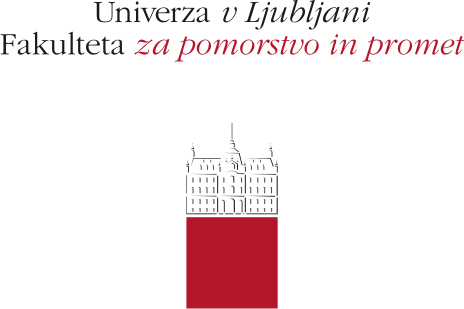 Anketa o zaposlenosti in zaposljivosti UL FPP 2018 PoročiloAvgust 2018UvodV času od 29.5.2018 do 29.6.2018 smo na UL FPP izvajali spletno anketo o zaposlenosti in zaposljivosti tistih diplomantov UL FPP, ki so študij zaključili med 1.3.2016 in 1.5.2018. Z anketo smo želeli izvedeti več o tem, kaj o študiju na naši fakulteti menijo naši diplomanti, rezultati pa nam bodo tudi v pomoč pri posodabljanju naših študijskih programov za prihodnje generacije študentov.Anketo smo poslali na 385 elektronskih naslovov diplomantov predbolonjskih visokošolskih, univerzitetnih in magistrskih programov ter bolonjskih programov 1. in 2. stopnje, ki jih v podatkovni bazi hrani študentski referat UL FPP. Anketo je v celoti izpolnilo 108 respondentov (28 %). Po podatkih referata se je visoko število poslanih sporočil vrnilo z oznako o neobstoječem prejemniku, zato natančno število prejemnikov ni znano. Anketa je bila na voljo na spletnem naslovu: https://www.1ka.si/a/173047Deskriptivne statistike so podane za vse študijske programe skupaj, nadaljnja analiza pa se deli po študijskih programih. V Tabeli 1 so respondenti razdeljeni glede na študijski program, na katerem so diplomirali.Tabela : Respondenti, razdeljeni glede na zaključeni študijski program in delež odzivaPoročilo je razdeljeno na enajst delov. Začne se z Uvodom, nadaljuje pa z analizo ankete po študijskih programih, pri čemer je razdeljeno na »predbolonjske« in »bolonjske« študijske programe. Izjemi sta študijska programa navtike in ladijskega strojništva, kjer sta analizi zaradi nizkega števila respondentov združeni. Analizam po študijskih programih sledijo nekatere skupne tabele za vse študijske programe z osnovnimi analizami. Poročilo se zaključi s sklepom. Tehnologija prometa UN + Transportna logistika UN (predbolonjski)1: Trenutna zaposlenostNa vprašanje, ali so trenutno zaposleni, je 16 (89 %) diplomantov predbolonjskega univerzitetnega študija odgovorilo, da so zaposleni, dva (11 %) pa sta navedla, da nista zaposlena in da iščeta zaposlitev.2: Težavnost iskanja trenutne zaposlitvePri težavnosti iskanja trenutne zaposlitve so respondenti lahko izbirali med naslednjimi odgovori: 1 – zelo težko, 2 – težko, 3 – srednje, 4 – lahko, 5 – zelo lahko. Rezultati so prikazali v spodnji tabeli.Tabela : Težavnost iskanja trenutne zaposlitve med diplomanti predbolonjskega univerzitetnega študija Tehnologije prometa ali Transportne logistike (n=18)Podatki kažejo, da so zaposlitev težko našli tri (17 %) respondenti. Šest (33 %) jih je zaposlitev našlo lahko, tri (17 %) pa zelo lahko. Dva respondenta, ki še nista zaposlena, na to vprašanje nista odgovorila. 3: Način iskanja trenutne zaposlitvePri načinu iskanja trenutne zaposlitve so respondenti lahko izbirali med odgovori, navedenimi v spodnji tabeli. Tabela : Načini iskanja trenutne zaposlitve med diplomanti predbolonjskega univerzitetnega študija Tehnologije prometa ali Transportne logistike (n=18)Pet (28 %) respondentov je službo našlo preko oglasov na internetu in v časopisih, tri (17 %) so dobili ponudbo, ne da bi službo iskali, po dva (11 %) pa sta službo dobila preko agencije za zaposlovanje oziroma sta sama navezala stik z delodajalcem. Štiri (22 %) so navedli, da so službo našli na druge načine, vendar brez navedbe, na kakšen način so zaposlitev našli. Dva respondenta, ki še nista zaposlena, na to vprašanje nista odgovorila.5: Čas iskanja trenutne zaposlitvePri času iskanja trenutne zaposlitve so respondenti lahko izbirali med odgovori, navedenimi v spodnji tabeli.Tabela : Čas iskanja trenutne zaposlitve med diplomanti predbolonjskega univerzitetnega študija Tehnologije prometa ali Transportne logistike (n=18)Sedem (39 %) respondentov, ki so zaključili predbolonjski univerzitetni študijski program, je trenutno zaposlitev našlo v času študija ali v šestih mesecih. Po eden (6 %) jo je našel v 12-ih mesecih, eden (6 %) pa je potreboval več kot 24 mesecev. Dva respondenta, ki še nista zaposlena, na to vprašanje nista odgovorila.6: Sektor trenutne zaposlitvePri določanju sektorja trenutne zaposlitve so respondenti lahko izbirali med odgovori, navedenimi v spodnji tabeli. Tabela : Sektor trenutne zaposlitve med diplomanti predbolonjskega univerzitetnega študija Tehnologije prometa ali Transportne logistike (n=18)14 (78 %) respondentov, ki so zaključili predbolonjski univerzitetni študijski program, je zaposlenih v gospodarskem podjetju, dva (11 %) sta samozaposlena. Dva respondenta, ki še nista zaposlena, na to vprašanje nista odgovorila.7: Področje trenutne zaposlitvePri določanju področja trenutne zaposlitve so respondenti lahko izbirali, da se na trenutnem delovnem mestu ukvarjajo s področji, navedenimi v spodnji tabeli. Tabela : Področje trenutne zaposlitve med diplomanti predbolonjskega univerzitetnega študija Tehnologije prometa ali Transportne logistike (n=18)Respondenti, ki so zaključili predbolonjski univerzitetni študijski program, so označili raznolika področja trenutne zaposlitve. Tako jih je sedem (39 %) zaposlenih na področju logistike, po eden (6 %) pa na področju informacijsko-komunikacijske tehnologije, administracije, pomorstva na kopnem, proizvodnje, trgovine in transporta. Dva respondenta, ki še nista zaposlena, na to vprašanje nista odgovorila.8: Zaposlitev v tujiniPri tem vprašanju so respondenti lahko izbirali, ali so zaposleni v Sloveniji ali v tujini. Odgovori so prikazani v spodnji tabeli. Tabela : Država zaposlitve med diplomanti predbolonjskega univerzitetnega študija Tehnologije prometa ali Transportne logistike (n=18)14 (78 %) respondentov, ki so zaključili predbolonjski univerzitetni študijski program, je navedlo, da delajo v Sloveniji, dva (11 %) delata v tujini. Dva respondenta, ki še nista zaposlena, na to vprašanje nista odgovorila. 9: Vrsta zaposlitvePri določanju vrste trenutne zaposlitve so respondenti lahko izbirali med odgovori, navedenimi v spodnji tabeli. Tabela : Vrsta trenutne zaposlitve med diplomanti predbolonjskega univerzitetnega študija Tehnologije prometa ali Transportne logistike (n=18)12 (67 %) respondenti, ki so zaključili predbolonjski univerzitetni študijski program, je navedlo, da imajo pogodbo za nedoločen čas, dva (11 %) za določen čas, dva (11 %) delata po pogodbi. Dva respondenta, ki še nista zaposlena, na to vprašanje nista odgovorila.10: Ujemanje delovnega mesta s področjem študijaPri ujemanju delovnega mesta s področjem študija so respondenti lahko izbirali med naslednjimi odgovori: 1 – zelo veliko, 2 – veliko, 3 – srednje, 4 – malo, 5 – zelo malo. Odgovori so prikazani v spodnji tabeli.Tabela : Ujemanje trenutne zaposlitve s področjem študija med diplomanti predbolonjskega univerzitetnega študija Tehnologije prometa ali Transportne logistike (n=18)Štiri (22 %) respondenti, ki so zaključili predbolonjski univerzitetni študijski program, so označili, da je ujemanje njihove trenutne zaposlitve s področjem študija zelo veliko, dva (11 %), da je veliko, pet (28 %), da je srednje, tri (17 %), da je ujemanja malo in dva (11 %), da je ujemanja zelo malo. Dva respondenta, ki še nista zaposlena, na to vprašanje nista odgovorila.Povprečna vrednost za ujemanje trenutne zaposlitve s področjem študija med diplomanti, ki so zaključili predbolonjski univerzitetni študijski program, je 2.81. 11: Trenutni bruto mesečni dohodekPri določanju trenutnega bruto mesečnega dohodka brez dodatkov, kot so malica, prevoz, regres itd., so se respondenti lahko odločali med odgovori, navedenimi v spodnji tabeli.Tabela : Trenutni bruto mesečni dohodek med diplomanti predbolonjskega univerzitetnega študija Tehnologije prometa ali Transportne logistike (n=18)Štiri (25 %) respondenti, ki so zaključili predbolonjski univerzitetni študijski program, so označili, da je njihov bruto mesečni dohodek med 800 in 1199 Eur, po pet (28 %) pa jih je označilo, da znaša med 1200 in 1699 Eur oziroma med 1700 in 2299 Eur. Dva (11 %) sta označila še, da njun bruto mesečni dohodek znaša med 2300 in 3000 Eur. Med temi respondenti ni nikogar z mesečnim dohodkom, nižjim od 800 Eur. Dva respondenta, ki še nista zaposlena, na to vprašanje nista odgovorila.12: Najdaljše neprekinjeno obdobje brezposelnostiPri najdaljšem neprekinjenem obdobju brezposelnosti od diplomiranja do sedaj, pri čemer se čas, ko so imeli status študenta ne šteje, so se lahko respondenti odločali med odgovori, navedenimi v spodnji tabeli.Tabela : Najdaljše neprekinjeno obdobje brezposelnosti med diplomanti predbolonjskega univerzitetnega študija Tehnologije prometa ali Transportne logistike (n=18)Devet (50 %) respondentov, ki so zaključili predbolonjski univerzitetni študijski program, je navedlo, da je najdaljše obdobje brezposelnosti trajalo do tri mesece. Po en (6 %) respondent je navedel, da je to obdobje trajalo do tri do šest mesecev, od šest do 12 mesecev, od 12 do 24 mesecev, pri enem pa je to obdobje trajalo več kot 24 mesecev. Tri na to vprašanje niso odgovorili. 13: Koristnost pridobljenega znanja pri deluPri vprašanju o koristi pridobljena znanja pri delu so se respondenti lahko odločali med naslednjimi odgovori: 1 – zelo veliko, 2 – veliko, 3 – srednje, 4 – malo, 5 – zelo malo. Odgovori so prikazani v spodnji tabeli.Tabela : Korist pridobljenega znanja pri delu med diplomanti predbolonjskega univerzitetnega študija Tehnologije prometa ali Transportne logistike (n=18)Dva (11 %) respondenta, ki sta zaključila predbolonjski univerzitetni študijski program, menita, da je korist pridobljenega znanja za opravljanje njunega dela velika, devet (50 %) jih meni, da je srednja, tri (17 %), da je majhna, dva (11 %) pa, da je zelo majhna. Dva respondenta, ki še nista zaposlena, na to vprašanje nista odgovorila. Povprečna vrednost za korist pridobljenega znanja za opravljanje dela med diplomanti predbolonjskega univerzitetnega študija Tehnologije prometa ali Transportne logistike je 3.31. 14: Znanja in kompetence, ki so jih med študijem pogrešaliNaslednje vprašanje je bilo odprtega tipa, respondenti pa so pri njem navajali znanja in kompetence, ki bi jih želeli pridobiti med študijem pa jih niso. Več respondentov je navedlo, da bi pri študiju potrebovali več prakse. Ti so:Izkušnje, sodelovanje s podjetji.Na univerzitetnem študiju logistike v štirih letih nismo imeli niti CMR-ja v rokah.Praksa, problem je, da ti veliko pokažejo na papirju nič pa v praksi.Praktična znanja, ki bi jih lahko navedel v svojem CV-ju. Na žalost vsi delodajalci iščejo samo izkušnje.Praktični primeri na področju logistike in transporta.Tri so navedli, da je potrebnega več poudarka na tujih jezikih:Jeziki.Še kakšen tuj jezik poleg angleščine.Znanje nemščine.Ostali komentarji so zelo raznoliki, zato jih navajamo v celoti:Carinsko pravo, delovno pravo.Glede na to, da delam v nabavi, od naše fakultete ne bi pričakoval izobraževanja na tem področju.Informacijske tehnologije.Boljše poznavanje osnov transportnih dokumentov in logističnih procesov.Poznavanje SAP programa, povezava fakultete s podjetji v obliki regulirane obvezne prakse, ki bi jo nudilo pogodbeno podjetje s FPP.15: Koristna znanja in kompetence, pridobljene med študijemNaslednje vprašanje je bilo odprtega tipa, respondenti pa so pri njem navajali znanja in kompetence, ki so jih pridobili med študijem in ki so jim prišla najbolj prav oziroma zanje menijo, da so najbolj koristna.Pet respondentov je navedlo logistiko in dva tehnologijo prometa.Ostali komentarji so zelo raznoliki, zato jih navajamo v celoti:Vodenje kakovosti.Manj teorije, več prakse!Na delovnem mestu še skoraj nobeno.Največ je spoznavanje novih ljudi, drugače pa je imel vsak predmet svoje prednosti.Nič ni bilo koristno.Osnove transport. sredstev, notranje transp. poti in skladiščenje, poštni promet.Področje cestnega prometa, špedicije in carine.Splošna razgledanost.Vsega po malem.16: Vpis v isti študijski programPri naslednjem vprašanju smo respondente vprašali, ali bi se še enkrat vpisali v isti študijski program. Na voljo so bili odgovori, predstavljeni v spodnji tabeli. Tabela : Vpis v isti študijski program med diplomanti predbolonjskega univerzitetnega študija Tehnologije prometa ali Transportne logistike (n=18)13 (72 %) respondentov, ki so zaključili predbolonjski univerzitetni študijski program, bi se še enkrat vpisalo na isti študijski program. En (6 %) bi se vpisal na podoben študij na drugem zavodu, tri (17 %) bi se vpisali v drug program na drugem zavodu, eden (6 %) pa sploh ne bi študiral.17: Priporočilo drugimPri naslednjem vprašanju smo želeli izvedeti, ali bi respondenti isti študijski program, ki so ga zaključili, priporočili drugim. Podatki so predstavljeni v spodnji tabeli.Tabela : Priporočilo svojega študijskega programa med diplomanti predbolonjskega univerzitetnega študija Tehnologije prometa ali Transportne logistike (n=18)Štirinajst (78 %) respondentov, ki so zaključili predbolonjski univerzitetni študijski program, bi ta študijski program priporočilo drugim, tri (17 %) jim ga ne bi, en pa na to vprašanje ni odgovoril. 18: Vseživljenjsko izobraževanje na UL FPPPri naslednjem vprašanju smo želeli izvedeti, ali bi respondente zanimalo vseživljenjsko izobraževanje na UL FPP. Podatki so predstavljeni v spodnji tabeli.Tabela : Interes za vseživljenjsko izobraževanje med diplomanti predbolonjskega univerzitetnega študija Tehnologije prometa ali Transportne logistike (n=18)Šest (33 %) respondentov, ki so zaključili predbolonjski univerzitetni študijski program, vseživljenjsko izobraževanje na UL FPP ne bi zanimalo, tri (17 %) bi zanimalo, devet (50 %) pa bi jih to mogoče zanimalo. Dva na to vprašanje nista odgovorila. Respondenti so navedli naslednje teme vseživljenjskega izobraževanja, ki bi jih zanimale:Komunikacijska izobraževanja, izobraževanje o prodaji.Nove IKT.Posodobitev znanja iz vseh predmetov bolj kot ne, ter predstavitev tehnoloških novosti na področju prometa.SAP, ISO, pogajalske veščine.Specifična znanja iz logistike.19: Bi želeli še kaj dodati?Pri zadnjem vprašanju smo respondentom dali možnost, da izrazijo mnenje, na katerega se vprašanja niso nanašala. Diplomanti, ki so zaključili predbolonjski univerzitetni študijski program, so navedli spodnje komentarje: Kot že prej omenjeno, uvesti prakso tudi na univerzitetnih programih. Luka Koper je blizu, špedicij je na pretek, FPP ima verjetno najbolj idealno lokacijo glede na področje izobraževanja, ampak to premalo izkorišča.Potrebno bi bilo razmisliti o učenju študentov iz prakse ne pa iz »knjige«.Univerza bi morala narediti veliko več v smeri priporočil svojih diplomantov bodočim delodajalcem kakor tudi omogočanja delovnih mest v javnem sektorju sploh na ministrstvu za infrastrukturo.Tehnologija prometa UN - 1. st (bolonjski)1: Trenutna zaposlenostNa vprašanje, ali so trenutno zaposleni, je 12 (71 %) diplomantov bolonjskega univerzitetnega študija Tehnologije prometa odgovorilo, da so zaposleni, pet (29 %) pa, da ne, ker študirajo dalje. 2: Težavnost iskanja trenutne zaposlitvePri težavnosti iskanja trenutne zaposlitve so respondenti lahko izbirali med naslednjimi odgovori: 1 – zelo težko, 2 – težko, 3 – srednje, 4 – lahko, 5 – zelo lahko. Rezultati so prikazali v spodnji tabeli.Tabela : Težavnost iskanja trenutne zaposlitve med diplomanti bolonjskega univerzitetnega študija Tehnologije prometa (n=17)Podatki kažejo, da je zaposlitev zelo težko našel en (6 %) respondent, še eden pa težko. Srednje težko je zaposlitev našlo pet (29 %) respondentov, po dva (12 %) pa lahko ali zelo lahko. Šest (35 %) respondentov na to vprašanje ni odgovorilo, med njimi pet tistih, ki še študirajo. 3: Način iskanja trenutne zaposlitvePri načinu iskanja trenutne zaposlitve so respondenti lahko izbirali med odgovori, navedenimi v spodnji tabeli. Tabela : Načini iskanja trenutne zaposlitve med diplomanti bolonjskega univerzitetnega študija Tehnologije prometa (n=17)Šest (35 %) respondentov je službo našlo tako, da so sami navezali stik z delodajalcem. Po eden (6 %) je službo našel še preko oglasov v časopisih ali na internetu oziroma je ponudbo za delo dobil, ne da bi iskal zaposlitev. Štiri (24 %) so navedli, da so službo našli na druge načine, vendar brez navedbe, na kakšen način so zaposlitev našli. Pet respondentov (29 %), ki še študirajo, na to vprašanje ni odgovorilo.5: Čas iskanja trenutne zaposlitvePri času iskanja trenutne zaposlitve so respondenti lahko izbirali med odgovori, navedenimi v spodnji tabeli.Tabela : Čas iskanja trenutne zaposlitve med diplomanti bolonjskega univerzitetnega študija Tehnologije prometa (n=17)Deset (59 %) respondentov, ki so zaključili bolonjski univerzitetni študijski program Tehnologije prometa, je trenutno zaposlitev našlo v času študija. Eden (6 %) jo je našel v šestih mesecih, eden (6 %) pa jo je iskal dlje kot 24 mesecev. Pet respondentov (29 %), ki še študirajo, na to vprašanje ni odgovorilo.6: Sektor trenutne zaposlitvePri določanju sektorja trenutne zaposlitve so respondenti lahko izbirali med odgovori, navedenimi v spodnji tabeli. Tabela : Sektor trenutne zaposlitve med diplomanti bolonjskega univerzitetnega študija Tehnologije prometa (n=17)10 (59 %) respondentov, ki so zaključili bolonjski univerzitetni študijski program Tehnologije prometa, je zaposlenih v gospodarskem podjetju, po eden (6 %) pa v javnem zavodu oziroma je samozaposlen. Pet respondentov (29 %), ki še študirajo, na to vprašanje ni odgovorilo.7: Področje trenutne zaposlitvePri določanju področja trenutne zaposlitve so respondenti lahko izbirali, da se na trenutnem delovnem mestu ukvarjajo s področji, navedenimi v spodnji tabeli. Tabela : Področje trenutne zaposlitve med diplomanti bolonjskega univerzitetnega študija Tehnologije prometa (n=17)Respondenti, ki so zaključili bolonjski univerzitetni študijski program Tehnologije prometa, so označili raznolika področja trenutne zaposlitve. Tako so tri (18 %) zaposleni na področju logistike, dva (12 %) na področju transporta, po eden (6 %) pa na področju informacijsko-komunikacijske tehnologije, administracije, menedžmenta, pomorstva na kopnem in turizma. Eden, ki je kot področje zaposlitve označil drugo, je navedel, da je zaposlen na področju lovstva. Pet respondentov (29 %), ki še študirajo, na to vprašanje ni odgovorilo.8: Zaposlitev v tujiniPri tem vprašanju so respondenti lahko izbirali, ali so zaposleni v Sloveniji ali v tujini. Odgovori so prikazani v spodnji tabeli. Tabela : Država zaposlitve med diplomanti bolonjskega univerzitetnega študija Tehnologije prometa (n=17)12 (71 %) respondentov, ki so zaključili bolonjski univerzitetni študijski program Tehnologije prometa, dela v Sloveniji. Pet respondentov (29 %), ki še študirajo, na to vprašanje ni odgovorilo.9: Vrsta zaposlitvePri določanju vrste trenutne zaposlitve so respondenti lahko izbirali med odgovori, navedenimi v spodnji tabeli. Tabela : Vrsta trenutne zaposlitve med diplomanti bolonjskega univerzitetnega študija Tehnologije prometa (n=17)Sedem (41 %) respondentov, ki so zaključili bolonjski univerzitetni študijski program Tehnologije prometa, je navedlo, da imajo pogodbo za nedoločen čas, štiri (24 %) za določen čas, eden (6 %) je navedel drugačno obliko zaposlitve. Pet respondentov (29 %), ki še študirajo, na to vprašanje ni odgovorilo.10: Ujemanje delovnega mesta s področjem študijaPri ujemanju delovnega mesta s področjem študija so respondenti lahko izbirali med naslednjimi odgovori: 1 – zelo veliko, 2 – veliko, 3 – srednje, 4 – malo, 5 – zelo malo. Odgovori so prikazani v spodnji tabeli. Tabela : Ujemanje trenutne zaposlitve s področjem študija med diplomanti bolonjskega univerzitetnega študija Tehnologije prometa (n=17)Štiri (24 %) respondenti, ki so zaključili bolonjski univerzitetni študijski program Tehnologije prometa, so označili, da je ujemanje njihove trenutne zaposlitve s področjem študija zelo veliko, tri (18 %), da je veliko, eden (6 %), da je srednje, tri (18 %), da je ujemanja malo in eden (6 %), da je ujemanja zelo malo. Pet respondentov (29 %), ki še študirajo, na to vprašanje ni odgovorilo.Povprečna vrednost za ujemanje trenutne zaposlitve s področjem študija med diplomanti, ki so zaključili bolonjski univerzitetni študijski program, je 2.50. 11: Trenutni bruto mesečni dohodekPri določanju trenutnega bruto mesečnega dohodka brez dodatkov, kot so malica, prevoz, regres itd., so se respondenti lahko odločali med odgovori, navedenimi v spodnji tabeli.Tabela : Trenutni bruto mesečni dohodek med diplomanti bolonjskega univerzitetnega študija Tehnologije prometa (n=17)Dva (12 %) respondenta, ki sta zaključila bolonjski univerzitetni študijski program Tehnologije prometa, sta navedla, da je njun bruto mesečni dohodek nižji od 800 Eur. Tri (18 %), so označili, da je njihov bruto mesečni dohodek med 800 in 1199 Eur, po dva (12 %) pa, da znaša med 1200 in 1699 Eur oziroma med 2300 in 3000 Eur. En (6 %) ima bruto dohodek, ki je višji od 3000 Eur, dva (12 %) pa na to vprašanje nista želela odgovoriti. Pet respondentov (29 %), ki še študirajo, na to vprašanje ni odgovorilo.12: Najdaljše neprekinjeno obdobje brezposelnostiPri najdaljšem neprekinjenem obdobju brezposelnosti od diplomiranja do sedaj, pri čemer se čas, ko so imeli status študenta ne šteje, so se lahko respondenti odločali med odgovori, navedenimi v spodnji tabeli.Tabela : Najdaljše neprekinjeno obdobje brezposelnosti med diplomanti bolonjskega univerzitetnega študija Tehnologije prometa (n=17)Sedem (41 %) respondentov, ki so zaključili bolonjski univerzitetni študijski program Tehnologije prometa, je navedlo, da je najdaljše obdobje brezposelnosti trajalo do tri mesece. En (6 %) respondent je navedel, da je to obdobje trajalo od šest do 12 mesecev, pri enem pa je to obdobje trajalo več kot 24 mesecev. Pet respondentov (29 %), ki še študirajo, na to vprašanje ni odgovorilo, poleg še treh. 13: Koristnost pridobljenega znanja pri deluPri vprašanju o koristi pridobljena znanja pri delu so se respondenti lahko odločali med naslednjimi odgovori: 1 – zelo veliko, 2 – veliko, 3 – srednje, 4 – malo, 5 – zelo malo. Odgovori so prikazani v spodnji tabeli. Tabela : Korist pridobljenega znanja pri delu med diplomanti bolonjskega univerzitetnega študija Tehnologije prometa (n=17)Dva (12 %) respondenta, ki sta zaključili bolonjski univerzitetni študijski program Tehnologije prometa, menita, da je korist pridobljenega znanja za opravljanje njunega dela zelo velika, še dva (12 %) pa, da je velika. Pet (29 %) jih meni, da je ta korist srednja, eden (6 %), da je majhna, dva (12 %) pa, da je zelo majhna. Pet respondentov (29 %), ki še študirajo, na to vprašanje ni odgovorilo.Povprečna vrednost za korist pridobljenega znanja za opravljanje dela med diplomanti bolonjskega univerzitetnega študijskega programa Tehnologije prometa je 2.92. 14: Znanja in kompetence, ki so jih med študijem pogrešaliNaslednje vprašanje je bilo odprtega tipa, respondenti pa so pri njem navajali znanja in kompetence, ki bi jih želeli pridobiti med študijem pa jih niso. Odgovore zaradi raznolikosti navajamo v celoti:Marketing.Pri delu kot disponent bi si želel boljšega znanja geografije. Obenem bi lahko učenje angleškega jezika prilagodili bolj primerom v praksi. Primer: strokovni pogovori med logisti, špediterji ...Vaje na real case.Več inženirskih osnov, branje tehnične dokumentacije, osnove tehnične pisave, praktične vaje iz elektrotehnike (npr. spajkanje).Več na temo prevoza potnikov in javnega prevoza. Program je bil osredotočen predvsem na logistiko, prevoz in skladiščenje tovora. In pa večji poudarek na znanosti, znanstvenih člankih in na pisanju strokovnih člankov. Seminarske naloge so bile na dokaj nizkem nivoju in ocenjevanje bi lahko bilo strožje, da bi se tega bolj navadili. Tudi večji poudarek na angleščini bi bil dober.Več o samem poklicu disponenta.Več prakse, več vaj, ekskurzije v špedicijska podjetja, pošto, Luka Koper, letališča, Dars, praksa bi morala biti pogoj za zaključek študija.Več znanj in kompetenc v povezavi z železniškim prometnim sistemom.Želel bi si več znanja o poslovni logistiki, oskrbovalni verigi oz. da bi bilo mogoče izbrati smer študija poslovna logistika, kot je trenutno mogoče na Ekonomski fakulteti.Znanje iz prakse15: Koristna znanja in kompetence, pridobljene med študijemNaslednje vprašanje je bilo odprtega tipa, respondenti pa so pri njem navajali znanja in kompetence, ki so jih pridobili med študijem in ki so jim prišla najbolj prav oziroma zanje menijo, da so najbolj koristna. Odgovore navajamo v celoti:Iz vsakega predmeta nekaj.Poznavanje manipulacijskih sredstev, Excel.Predvsem širina, lažje domnevanje stvari...Znanje jezikov.Dokumentacija iz področja logistike.Znanje pri predmetih, kjer predavatelji povejo veliko primerov iz prakse, znanje ki smo ga pridobili na ekskurzijah.Teoretična znanja s strani prometnega toka, potniškega prevoza, modeliranja prometa v prostoru, iskanje znanstvenih člankov in pisanje člankov v angleškem jeziku.Logistika, prevozna dokumentacija.Znanje o transportu in špediciji.16: Vpis v isti študijski programPri naslednjem vprašanju smo respondente vprašali, ali bi se še enkrat vpisali v isti študijski program. Na voljo so bili odgovori, predstavljeni v spodnji tabeli. Tabela : Vpis v isti študijski program med diplomanti bolonjskega univerzitetnega študija Tehnologije prometa (n=17)13 (77 %) respondentov, ki so zaključili bolonjski univerzitetni študijski program Tehnologije prometa, bi se še enkrat vpisalo na isti študijski program. En (6 %) bi se vpisal na UL FPP, vendar na drug program, dva (12 %) bi se vpisala v drug program na drugem zavodu, eden (6 %) na vprašanje ni odgovoril. 17: Priporočilo drugimPri naslednjem vprašanju smo želeli izvedeti, ali bi respondenti isti študijski program, ki so ga zaključili, priporočili drugim. Podatki so predstavljeni v spodnji tabeli.Tabela : Priporočilo svojega študijskega programa med diplomanti bolonjskega univerzitetnega študija Tehnologije prometa (n=17)Petnajst (88 %) respondentov, ki so zaključili bolonjski univerzitetni študijski program Tehnologije prometa, bi ta študijski program priporočilo drugim, en (6 %) jim ga ne bi, en pa na to vprašanje ni odgovoril. 18: Vseživljenjsko izobraževanje na UL FPPPri naslednjem vprašanju smo želeli izvedeti, ali bi respondente zanimalo vseživljenjsko izobraževanje na UL FPP. Podatki so predstavljeni v spodnji tabeli.Tabela : Interes za vseživljenjsko izobraževanje med diplomanti bolonjskega univerzitetnega študija Tehnologije prometa (n=17)Treh (18 %) respondentov, ki so zaključili bolonjski univerzitetni študijski program Tehnologije prometa, vseživljenjsko izobraževanje na UL FPP ne bi zanimalo, štiri (24 %) bi zanimalo, devet (53 %) pa bi jih to mogoče zanimalo. En na to vprašanje ni odgovoril. Respondenti so navedli naslednje teme vseživljenjskega izobraževanja, ki bi jih zanimale:Trendi v transportu, inovacije ...Prenos znanja iz faksa tudi v prakso, več stika s transportnimi podjetji in tujino.Nove tehnologije dela v sodobnih pristaniščih.Izobraževanje glede novosti v logistični branži, novi informacijski sistemi...Zanima me varnost v prometu, predvsem povozi divjadi.Vodenje podjetja, novosti na trgu.Računalniški tečaji.Strokovna izobraževanja o novostih na področju prometnih znanosti in druga povezana znanja, ki so potrebna za delo v transportno-logistični dejavnosti.V povezavi s prevozom potnikov, transportnih sredstev, infrastrukture in modeliranja prometa.Predvsem seminarje o novostih v logistiki (špedicija, oskrbovalna veriga, cargo X, blockchain v logistiki ...).19: Bi želeli še kaj dodati?Pri zadnjem vprašanju smo respondentom dali možnost, da izrazijo mnenje, na katerega se vprašanja niso nanašala. En diplomant, ki je zaključil bolonjski univerzitetni študijski program Tehnologije prometa, je navedel: FPP je bila zame odlična osnova, na kateri sem lahko gradil na magistrskem študiju v tujini. Področje morda ni bilo tisto, ki sem ga želel spoznati, a dobil sem širino, ki je tudi v krogu prometnih študij pomembna.Visokošolski strokovni program Tehnologija prometa (predbolonjski)1: Trenutna zaposlenostNa vprašanje, ali so trenutno zaposleni, je 22 (88 %) diplomantov predbolonjskega visokošolskega študija Tehnologije prometa odgovorilo, da so zaposleni, tri (12 %) pa, da niso zaposleni in da iščejo zaposlitev.2: Težavnost iskanja trenutne zaposlitvePri težavnosti iskanja trenutne zaposlitve so respondenti lahko izbirali med naslednjimi odgovori: 1 – zelo težko, 2 – težko, 3 – srednje, 4 – lahko, 5 – zelo lahko. Rezultati so prikazali v spodnji tabeli.Tabela : Težavnost iskanja trenutne zaposlitve med diplomanti predbolonjskega visokošolskega študija Tehnologije prometa (n=25)Podatki kažejo, da so zaposlitev težko našli tri (12 %) respondenti. Sedem (28 %) jih je zaposlitev našlo srednje težko, enajst (11 %) jih je zaposlitev našlo lahko, eden (4 %) pa zelo lahko. Tri respondenti, ki niso zaposleni, na to vprašanje niso odgovorili. 3: Način iskanja trenutne zaposlitvePri načinu iskanja trenutne zaposlitve so respondenti lahko izbirali med odgovori, navedenimi v spodnji tabeli. Tabela : Načini iskanja trenutne zaposlitve med diplomanti predbolonjskega visokošolskega študija Tehnologije prometa (n=25)Sedem (28 %) respondentov je službo našlo preko oglasov na internetu in v časopisih, tri (12 %) preko Zavoda za zaposlovanje, eden (4 %) preko agencije za zaposlovanje. Pet (20 %) jih je samih navezalo stike z delodajalcem, tri (12 %) so dobili ponudbo, ne da bi službo iskali, Tri (12 %) so navedli, da so službo našli na druge načine, vendar brez navedbe, na kakšen način so zaposlitev našli. Tri respondenti, ki niso zaposleni, na to vprašanje niso odgovorili. 5: Čas iskanja trenutne zaposlitvePri času iskanja trenutne zaposlitve so respondenti lahko izbirali med odgovori, navedenimi v spodnji tabeli.Tabela : Čas iskanja trenutne zaposlitve med diplomanti predbolonjskega visokošolskega študija Tehnologije prometa (n=25)Osem (32 %) respondentov, ki so zaključili predbolonjski visokošolski študijski program Tehnologije prometa, je trenutno zaposlitev našlo v času študija. 11 (44 %) je potrebovalo šest mesecev, dva pa več kot 24 mesecev. Tri respondenti, ki niso zaposleni, na to vprašanje niso odgovorili. Na to vprašanje ni odgovoril še en respondent (4 %). 6: Sektor trenutne zaposlitvePri določanju sektorja trenutne zaposlitve so respondenti lahko izbirali med odgovori, navedenimi v spodnji tabeli. Tabela : Sektor trenutne zaposlitve med diplomanti predbolonjskega visokošolskega študija Tehnologije prometa (n=25)Deset (40 %) respondentov, ki so zaključili predbolonjski visokošolski študijski program Tehnologije prometa, je zaposlenih v gospodarskem podjetju, štiri (16 %) v javni upravi, po dva (8 %) v javnem zavodu ali so samozaposleni, štiri (16 %) so navedli druge oblike zaposlitve. Tri respondenti, ki niso zaposleni, na to vprašanje niso odgovorili. 7: Področje trenutne zaposlitvePri določanju področja trenutne zaposlitve so respondenti lahko izbirali, da se na trenutnem delovnem mestu ukvarjajo s področji, navedenimi v spodnji tabeli. Tabela : Področje trenutne zaposlitve med diplomanti predbolonjskega visokošolskega študija Tehnologije prometa (n=25)Respondenti, ki so zaključili predbolonjski visokošolski študijski program Tehnologije prometa, so označili raznolika področja trenutne zaposlitve. Tako so štiri (16 %) zaposleni na področju trgovine, po tri (12 %) na področju transporta, logistike in javne uprave, dva (8 %) v proizvodnji, ter po en (4 %) v izobraževanju, administraciji in turizmu. Tri respondenti, ki niso zaposleni, na to vprašanje niso odgovorili. 8: Zaposlitev v tujiniPri tem vprašanju so respondenti lahko izbirali, ali so zaposleni v Sloveniji ali v tujini. Odgovori so prikazani v spodnji tabeli. Tabela : Država zaposlitve med diplomanti predbolonjskega visokošolskega študija Tehnologije prometa (n=25)21 (84 %) respondentov, ki so zaključili predbolonjski visokošolski študijski program Tehnologije prometa, je navedlo, da delajo v Sloveniji, eden (4 %) dela v tujini. Tri respondenti, ki niso zaposleni, na to vprašanje niso odgovorili. 9: Vrsta zaposlitvePri določanju vrste trenutne zaposlitve so respondenti lahko izbirali med odgovori, navedenimi v spodnji tabeli. Tabela : Vrsta trenutne zaposlitve med diplomanti predbolonjskega visokošolskega študija Tehnologije prometa (n=25)18 (72 %) respondentov, ki so zaključili predbolonjski visokošolski študijski program Tehnologije prometa, je navedlo, da imajo pogodbo za nedoločen čas, tri (12 %) za določen čas, en (4 %) dela po pogodbi ali ima s.p. Tri respondenti, ki niso zaposleni, na to vprašanje niso odgovorili. 10: Ujemanje delovnega mesta s področjem študijaPri ujemanju delovnega mesta s področjem študija so respondenti lahko izbirali med naslednjimi odgovori: 1 – zelo veliko, 2 – veliko, 3 – srednje, 4 – malo, 5 – zelo malo. Odgovori so prikazani v spodnji tabeli. Tabela : Ujemanje trenutne zaposlitve s področjem študija med diplomanti predbolonjskega visokošolskega študija Tehnologije prometa (n=25)Štiri (16 %) respondenti, ki so zaključili predbolonjski visokošolski študijski program Tehnologije prometa, so označili, da je ujemanje njihove trenutne zaposlitve s področjem študija zelo veliko, tri (12 %), da je veliko, šest (24 %), da je srednje, štiri (16 %), da je ujemanja malo in pet (20 %), da je ujemanja zelo malo. Tri respondenti, ki niso zaposleni, na to vprašanje niso odgovorili. Povprečna vrednost za ujemanje trenutne zaposlitve s področjem študija med diplomanti, ki so zaključili predbolonjski visokošolski študijski program Tehnologije prometa, je 3.14. 11: Trenutni bruto mesečni dohodekPri določanju trenutnega bruto mesečnega dohodka brez dodatkov, kot so malica, prevoz, regres itd., so se respondenti lahko odločali med odgovori, navedenimi v spodnji tabeli.Tabela : Trenutni bruto mesečni dohodek med diplomanti predbolonjskega visokošolskega študija Tehnologije prometa (n=25)En respondent predbolonjskega visokošolskega študijskega programa Tehnologije prometa je označil, da njegov bruto mesečni dohodek znaša manj kot 800 Eur. Sedem (28 %) jih je označilo, da je med 800 in 1199 Eur, šest (24 %), da je med 1200 in 1699 Eur, dva (8 %), da je med 1700 in 2299 Eur, dva (8 %), da znaša med 2300 in 3000 Eur in dva (8 %), da je višji od 3000 Eur. Dva (8 %) na to vprašanje nista želela odgovoriti. Tri respondenti, ki niso zaposleni, na to vprašanje niso odgovorili. 12: Najdaljše neprekinjeno obdobje brezposelnostiPri najdaljšem neprekinjenem obdobju brezposelnosti od diplomiranja do sedaj, pri čemer se čas, ko so imeli status študenta, ne šteje, so se lahko respondenti odločali med odgovori, navedenimi v spodnji tabeli.Tabela : Najdaljše neprekinjeno obdobje brezposelnosti med diplomanti predbolonjskega visokošolskega študija Tehnologije prometa (n=25)12 (48 %) respondentov, ki so zaključili predbolonjski visokošolski študijski program Tehnologije prometa, je navedlo, da je najdaljše obdobje brezposelnosti trajalo do tri mesece. Tri (12 %) so navedli, da je to obdobje trajalo do tri do šest mesecev, pri dveh (8 %) pa je to obdobje trajalo več kot 24 mesecev. Tri respondenti, ki niso zaposleni, na to vprašanje niso odgovorili, enako velja za dodatnih pet respondentov (20 %). 13: Koristnost pridobljenega znanja pri deluPri vprašanju o koristi pridobljena znanja pri delu so se respondenti lahko odločali med naslednjimi odgovori: 1 – zelo veliko, 2 – veliko, 3 – srednje, 4 – malo, 5 – zelo malo. Odgovori so prikazani v spodnji tabeli. Tabela : Korist pridobljenega znanja pri delu med diplomanti predbolonjskega visokošolskega študija Tehnologije prometa (n=25)Štiri (16 %) respondenti, ki so zaključili predbolonjski visokošolski študijski program Tehnologije prometa, menijo, da je korist pridobljenega znanja za opravljanje njihovega dela velika, osem (32 %) jih meni, da je srednja, šest (24 %), da je majhna, štiri (16 %) pa, da je zelo majhna. Tri respondenti, ki niso zaposleni, na to vprašanje niso odgovorili. Povprečna vrednost za korist pridobljenega znanja za opravljanje dela med diplomanti predbolonjskega visokošolskega študijskega programa Tehnologije prometa je 3.45. 14: Znanja in kompetence, ki so jih med študijem pogrešaliNaslednje vprašanje je bilo odprtega tipa, respondenti pa so pri njem navajali znanja in kompetence, ki bi jih želeli pridobiti med študijem pa jih niso. Odgovore zaradi raznolikosti navajamo v celoti, opazen je poudarek na potrebi po praktičnem znanju:Sam sicer nisem potreboval, ker sem študiral o delu, priporočam praktična znanja, kako v praksi izgleda transport in logistika.Več pristopa za pogovore med podjetji.Več praktičnega znanja.Marketing poklica, psihologija v prometu.Tahografi, tehtanje tovornih vozil ipd. - praktično delo.Več praktičnega usposabljanja v podjetjih.Praktično znanje/praksa.Trženje transportnih storitev, organizacija prevozov, dela.Več strokovnosti, ogledov na terenu, seznanitev z drugimi prometnimi panogami na samem terenu.Temeljne značilnosti tehnologije prometa, logistike.Praktična znanja v smislu informacijske tehnologije v logistiki.Več ekonomije, širše znanje, več informatike, manj matematike, vsaj dva tuja jezika.Premalo poudarka na pogajanjih.Več o zavarovanju blaga in carina (samo carinjenje blaga, če ima podjetje status pooblaščenega uvoznika-izvoznika , kaj je carinska tarifa in kaj je poreklo blaga).Socialna znanja.Računalniško znanje - spoznavanje več programov.15: Koristna znanja in kompetence, pridobljene med študijemNaslednje vprašanje je bilo odprtega tipa, respondenti pa so pri njem navajali znanja in kompetence, ki so jih pridobili med študijem in ki so jim prišla najbolj prav oziroma zanje menijo, da so najbolj koristna. Odgovore zaradi raznolikosti navajamo v celoti.Kot izrednemu študentu kombinacija teori na večletne praktične izkušnje.Angleščina.Primeri iz prakse iz predavanj g. Muhe.Tehnična analiza prometnih nesreč, prometna infrastruktura.Strokovno izrazoslovje.Analiziranje prometnih nesreč.Samoiniciativnost.Spoznal sem, kje in kako poiskati potrebno gradivo/podatke.Informatika.Področje prometa, prometnih ved, logistike.Znanje iz področja logistike, poznavanja blaga in transporta.Tuj jezik.Tuji jezik, preskrbovalne verige, logistične rešitve.Vse po malem ...Pravo, ekonomija, splošno znanje o prometu.Logistika.Prometna infrastruktura, osvojena računalniška znanja.16: Vpis v isti študijski programPri naslednjem vprašanju smo respondente vprašali, ali bi se še enkrat vpisali v isti študijski program. Na voljo so bili odgovori, predstavljeni v spodnji tabeli. Tabela : Vpis v isti študijski program med diplomanti predbolonjskega visokošolskega študija Tehnologije prometa (n=25)19 (76 %) respondentov, ki so zaključili predbolonjski visokošolski študijski program Tehnologije prometa, bi se še enkrat vpisalo na isti študijski program. Dva (8 %) bi se vpisala v drug program na drugem zavodu, po eden (4 %) pa na UL FPP na drug program, na podoben študij na drugem zavodu ali pa sploh ne bi študiral. En respondent (4 %) na to vprašanje ni odgovoril. 17: Priporočilo drugimPri naslednjem vprašanju smo želeli izvedeti, ali bi respondenti isti študijski program, ki so ga zaključili, priporočili drugim. Podatki so predstavljeni v spodnji tabeli.Tabela : Priporočilo svojega študijskega programa med diplomanti predbolonjskega visokošolskega študija Tehnologije prometa (n=25)20 (78 %) respondentov, ki so zaključili predbolonjski visokošolski študijski program Tehnologije prometa, bi ta študijski program priporočilo drugim, štiri (16 %) jim ga ne bi, en (4 %) pa na to vprašanje ni odgovoril. 18: Vseživljenjsko izobraževanje na UL FPPPri naslednjem vprašanju smo želeli izvedeti, ali bi respondente zanimalo vseživljenjsko izobraževanje na UL FPP. Podatki so predstavljeni v spodnji tabeli.Tabela : Interes za vseživljenjsko izobraževanje med diplomanti predbolonjskega visokošolskega študija Tehnologije prometa (n=25)Deset (40 %) respondentov, ki so zaključili predbolonjski visokošolski študijski program Tehnologije prometa, bi vseživljenjsko izobraževanje na UL FPP zanimalo, oseb (32 %) bi jih mogoče zanimalo, šest (24 %) pa jih ne bi zanimalo. En (4 %) na to vprašanje ni odgovoril. Respondenti so navedli naslednje teme vseživljenjskega izobraževanja, ki bi jih zanimale:Novosti na področju transporta in logistike, izkušnje drugih.Vedno je kaj novega in sedaj, ko nisem v tej stroki, vse to zamudim.Vzroki in posledice prometnih nesreč.Odvisno od predavateljev, programa, elektrifikacija prometa, pametna logistika...Povezovanje organizacije dela v podjetju, priložnosti v transportu, razvoj logistike.Novosti na področju transporta, pridobitev novih tehnologij in možnosti ugodnejšega transporta.Informacijska tehnologija v logistiki kot npr. SAP.Špedicija, logistika.Pravo, ekonomija.Pogajanja.Ravnanje s kadri.19: Bi želeli še kaj dodati?Pri zadnjem vprašanju smo respondentom dali možnost, da izrazijo mnenje, na katerega se vprašanja niso nanašala. Diplomanti, ki so zaključili predbolonjski visokošolski študijski program Tehnologije prometa, so navedli spodnje komentarje: Študentom poskušajte ponuditi več sodelovanja s podjetji. En dan na teden bi bilo po mojem mnenje zelo dobrodošlo. Ker včasih ne veš, kaj na delovnem mestu pričakujejo od tebe. Praksa je premalo.Ko sem študirala studijski programi niso bili kaj dosti zanimivi. Nismo imeli veliko ekskurzij, še manj pa primerov iz prakse. Trenutno sestra študira in ima zelo zanimiv program, mi je žal, da tudi mi nismo imeli takega. In seveda večje izbire v 3. letniku za smer študija.Vsa leta študija so profesorji govorili, da nikjer ne morejo brez nas, zdaj pa ceste gradijo gradbeniki sami, transportne storitve prodajajo logistični tehniki ali še bolje komercialisti, tista peščica prometnih inženirjev, ki pa le dela v svoji stroki, pa dela kot nabavni referent ali "vodja avtoparka" v podjetjih, kjer je transport pomožna dejavnost z 12-urnimi delovniki za pičlih 800 evrov na mesec. V bistvu smo zamenljivi z vsakim tehnikom ali triletno izobraženim delavcem in v bistvu nikjer nismo potrebni. Vsaj ne za dostojno plačo inženirja. Edino, kar sem počela v svoji stroki, je, da sem predavala logističnim tehnikom. Kot bi le sami sebe učili naprej. Tudi ti pa bodo kvečjemu uporabni za skladiščnika, seveda če bodo imeli opravljen izpit za viličarista in bili zopet pripravljeni sprejeti plačo, nižjo od minimalne ter poprili za težka dela v skladišču. Žal, res je ves svet en sam promet, vendar fakulteta, tako "velika" in pomembna, premalo naredi za promocijo poklica v notranjosti države. Srčno upam, da je stanje na Primorskem, kjer študente zaposluje Luka, kaj lepše, kajti v notranjosti je porazno. Sem pa ponosna, da sem inženirka. A s tem si na žalost položnic ne morem plačevati. In lep pozdrav na Primorsko!Hvala za najlepša leta, ki ste mi jih omogočili. Žal mi je, da jih nisem v večji meri izkoristil na FPP.Da je moja fakulteta FPP, najboljša!Več poudarka na tujih jezikih.Nobenega študijskega programa na nobeni šoli v Sloveniji ali tujini ne bi priporočila, ker se ne moram odločati namesto drugih. Prometna tehnologija in transportna logistika - 1. st (bolonjski)1: Trenutna zaposlenostNa vprašanje, ali so trenutno zaposleni, je vseh 16 (100 %) diplomantov prvostopenjskega visokošolskega študija Prometne tehnologije in transportne logistike odgovorilo, da so zaposleni. 2: Težavnost iskanja trenutne zaposlitvePri težavnosti iskanja trenutne zaposlitve so respondenti lahko izbirali med naslednjimi odgovori: 1 – zelo težko, 2 – težko, 3 – srednje, 4 – lahko, 5 – zelo lahko. Rezultati so prikazali v spodnji tabeli.Tabela : Težavnost iskanja trenutne zaposlitve med diplomanti prvostopenjskega visokošolskega študija Prometne tehnologije in transportne logistike (n=16)Podatki kažejo, da so zaposlitev težko našli štiri (25 %) respondenti. Osem (50 %) jih je zaposlitev našlo srednje težko, dva (13 %) jih je zaposlitev našlo lahko, eden (13 %) pa zelo lahko. 3: Način iskanja trenutne zaposlitvePri načinu iskanja trenutne zaposlitve so respondenti lahko izbirali med odgovori, navedenimi v spodnji tabeli. Tabela : Načini iskanja trenutne zaposlitve med diplomanti prvostopenjskega visokošolskega študija Prometne tehnologije in transportne logistike (n=16)En (6 %) respondent je službo našel preko oglasov na internetu in v časopisih, dva (13 %) preko Zavoda za zaposlovanje. Šest (38 %) jih je samih navezalo stike z delodajalcem, štiri (25 %) so dobili ponudbo, ne da bi službo iskali. Eden (6 %) je navedel, da je službo našel med opravljanjem prakse v času študija, dva pa sta navedla, da sta službo našla na druge načine, vendar brez navedbe, na kakšen način sta zaposlitev našla. 5: Čas iskanja trenutne zaposlitvePri času iskanja trenutne zaposlitve so respondenti lahko izbirali med odgovori, navedenimi v spodnji tabeli.Tabela : Čas iskanja trenutne zaposlitve med diplomanti prvostopenjskega visokošolskega študija Prometne tehnologije in transportne logistike (n=16)Osem (50 %) respondentov, ki so zaključili prvostopenjski visokošolski študijski program Prometne tehnologije in transportne logistike, je trenutno zaposlitev našlo v času študija. Tri (19 %) so potrebovali šest mesecev, štiri (25 %) do 12 mesecev, eden pa do 24 mesecev. 6: Sektor trenutne zaposlitvePri določanju sektorja trenutne zaposlitve so respondenti lahko izbirali med odgovori, navedenimi v spodnji tabeli. Tabela : Sektor trenutne zaposlitve med diplomanti prvostopenjskega visokošolskega študija Prometne tehnologije in transportne logistike (n=16)Trinajst (81 %) respondentov, ki so zaključili prvostopenjski visokošolski študijski program Prometne tehnologije in transportne logistike, je zaposlenih v gospodarskem podjetju, eden (6 %) v javni upravi, dva (13 %) v javnem zavodu.7: Področje trenutne zaposlitvePri določanju področja trenutne zaposlitve so respondenti lahko izbirali, da se na trenutnem delovnem mestu ukvarjajo s področji, navedenimi v spodnji tabeli. Tabela : Področje trenutne zaposlitve med diplomanti prvostopenjskega visokošolskega študija Prometne tehnologije in transportne logistike (n=16)Respondenti, ki so zaključili prvostopenjski visokošolski študijski program Prometne tehnologije in transportne logistike, so označili, da delajo na področju logistike (38 %) in transporta (38 %), pa tudi administracije (13 %), menedžmenta (6 %) in pomorstva na kopnem (6 %). 8: Zaposlitev v tujiniPri tem vprašanju so respondenti lahko izbirali, ali so zaposleni v Sloveniji ali v tujini. Odgovori so prikazani v spodnji tabeli. Tabela : Država zaposlitve med diplomanti prvostopenjskega visokošolskega študija Prometne tehnologije in transportne logistike (n=16)14 (88 %) respondentov, ki so zaključili prvostopenjski visokošolski študijski program Prometne tehnologije in transportne logistike, je navedlo, da delajo v Sloveniji, eden (6 %) dela v tujini. En respondent na to vprašanje ni odgovoril. 9: Vrsta zaposlitvePri določanju vrste trenutne zaposlitve so respondenti lahko izbirali med odgovori, navedenimi v spodnji tabeli. Tabela : Vrsta trenutne zaposlitve med diplomanti prvostopenjskega visokošolskega študija Prometne tehnologije in transportne logistike (n=16)11 (69 %) respondentov, ki so zaključili prvostopenjski visokošolski študijski program Prometne tehnologije in transportne logistike, je navedlo, da imajo pogodbo za nedoločen čas, pet (31 %) za določen čas.10: Ujemanje delovnega mesta s področjem študijaPri ujemanju delovnega mesta s področjem študija so respondenti lahko izbirali med naslednjimi odgovori: 1 – zelo veliko, 2 – veliko, 3 – srednje, 4 – malo, 5 – zelo malo. Odgovori so prikazani v spodnji tabeli. Tabela : Ujemanje trenutne zaposlitve s področjem študija med diplomanti prvostopenjskega visokošolskega študija Prometne tehnologije in transportne logistike (n=16)Pet (31 %) respondentov, ki so zaključili prvostopenjski visokošolski študijski program Prometne tehnologije in transportne logistike, je označilo, da je ujemanje njihove trenutne zaposlitve s področjem študija zelo veliko, štiri (25 %), da je veliko, pet (31 %), da je srednje, dva (13 %) pa, da je zelo majhno.Povprečna vrednost za ujemanje trenutne zaposlitve s področjem študija med diplomanti, ki so zaključili prvostopenjski visokošolski študijski program Prometne tehnologije in transportne logistike, je 2.37. 11: Trenutni bruto mesečni dohodekPri določanju trenutnega bruto mesečnega dohodka brez dodatkov, kot so malica, prevoz, regres itd., so se respondenti lahko odločali med odgovori, navedenimi v spodnji tabeli.Tabela : Trenutni bruto mesečni dohodek med diplomanti prvostopenjskega visokošolskega študija Prometne tehnologije in transportne logistike (n=16)Pet (31 %) respondentov, ki so zaključili prvostopenjski visokošolski študijski program Prometne tehnologije in transportne logistike, je označilo, da njegov bruto mesečni dohodek znaša med 800 in 1199 Eur, sedem (44 %), da je med 1200 in 1699 Eur, dva (13 %), da je med 1700 in 2299 Eur in eden, da znaša med 2300 in 3000 Eur. En na to vprašanje ni želel odgovoriti. 12: Najdaljše neprekinjeno obdobje brezposelnostiPri najdaljšem neprekinjenem obdobju brezposelnosti od diplomiranja do sedaj, pri čemer se čas, ko so imeli status študenta ne šteje, so se lahko respondenti odločali med odgovori, navedenimi v spodnji tabeli.Tabela : Najdaljše neprekinjeno obdobje brezposelnosti med diplomanti prvostopenjskega visokošolskega študija Prometne tehnologije in transportne logistike (n=16)Deset (63 %) respondentov, ki so zaključili prvostopenjski visokošolski študijski program Prometne tehnologije in transportne logistike, je navedlo, da je najdaljše obdobje brezposelnosti trajalo do tri mesece. Eden (6 %) je navedel, da je to obdobje trajalo do tri do šest mesecev, pri treh (19 %) je to obdobje trajalo od šest do 12 mesecev, pri enem (6 %) pa od 12 do 24 mesecev. En respondent na to vprašanje ni želel odgovoriti.13: Koristnost pridobljenega znanja pri deluPri vprašanju o koristi pridobljena znanja pri delu so se respondenti lahko odločali med naslednjimi odgovori: 1 – zelo veliko, 2 – veliko, 3 – srednje, 4 – malo, 5 – zelo malo. Odgovori so prikazani v spodnji tabeli. Tabela : Korist pridobljenega znanja pri delu med diplomanti prvostopenjskega visokošolskega študija Prometne tehnologije in transportne logistike (n=16)Tri (19 %) respondenti, ki so zaključili prvostopenjski visokošolski študijski program Prometne tehnologije in transportne logistike, menijo, da je korist pridobljenega znanja za opravljanje njihovega dela zelo velika, pet (31 %), da je velika, štiri (25 %) menijo, da je srednja, po dva (13 %) pa, da je majhna oziroma zelo majhna. Povprečna vrednost za korist pridobljenega znanja za opravljanje dela med diplomanti prvostopenjskega visokošolskega študijskega programa Prometne tehnologije in transportne logistike je 2.37. 14: Znanja in kompetence, ki so jih med študijem pogrešaliNaslednje vprašanje je bilo odprtega tipa, respondenti pa so pri njem navajali znanja in kompetence, ki bi jih želeli pridobiti med študijem pa jih niso. Odgovore zaradi raznolikosti navajamo v celoti, opazen je poudarek na potrebi po praktičnem znanju:Praktično usposabljanje.Tuji jeziki.Več primerov kako je v praksi.Več prakse.Vse v povezavi s carino.Več reševanja praktičnih primerov.Komuniciranje.Več prakse, več poudarka na strokovnih predmetih ter več samostojno opravljenih nalog, več virov in sorodnih lahko dostopnih spletnih logističnih strani.Poslovno komuniciranje prek elektronske poste v slo, nem, it, hr in ang (osnove).Praktičen pouk v času izobraževanja na fakulteti.Zmožnost risanja v programih kot je AutoCAD, večji poudarek na tujih jezikih, ki so nujno potrebni pri poslu, za katerega smo se šolali.Praksa iz organiziranja prevozov, delo v MICROSOFT EXCEL-u.Poznavanje programske opreme v logističnih procesih. Izdelovanje dokumentacij v tovrstnih programih (T1, CMR, DIZ, DVH, CIM, BL, Booking ...). Poznavanje strokovnih logističnih. izrazov.Več prakse o posameznih vejah transporta.15: Koristna znanja in kompetence, pridobljene med študijemNaslednje vprašanje je bilo odprtega tipa, respondenti pa so pri njem navajali znanja in kompetence, ki so jih pridobili med študijem in ki so jim prišla najbolj prav oziroma zanje menijo, da so najbolj koristna. Odgovore zaradi raznolikosti navajamo v celoti.Transport.Vse o kamionih.Carina.Incoterms klavzule, računske vaje.Incoterms, informacije o vrsti transporta in kontejnerjih.Poznavanje delovanja oskrbovalne verige.Tehnične specifikacije logistike, osnove logistike, predvsem način razmišljanja ter znanje, kje poiskati podatke.Ekonomika, prevozno pravo, osnove transporta blaga.Tuji jezik, strokovna znanja iz področja cestnega transporta.Življenjske izkušnje in nasveti doc. dr. Igorja Jakomina.Dimenzije kamionov za naklad, Incoterms klavzule.Poznavanje transportne dokumentacije, poznavanje MS Office in osnove statistike …Strokovni predmeti o transportu in logistiki.16: Vpis v isti študijski programPri naslednjem vprašanju smo respondente vprašali, ali bi se še enkrat vpisali v isti študijski program. Na voljo so bili odgovori, predstavljeni v spodnji tabeli. Tabela : Vpis v isti študijski program med diplomanti prvostopenjskega visokošolskega študija Prometne tehnologije in transportne logistike (n=16)15 (94 %) respondentov, ki so zaključili prvostopenjski visokošolski študijski program Prometne tehnologije in transportne logistike, bi se še enkrat vpisalo na isti študijski program. En respondent na to vprašanje ni odgovoril. 17: Priporočilo drugimPri naslednjem vprašanju smo želeli izvedeti, ali bi respondenti isti študijski program, ki so ga zaključili, priporočili drugim. Podatki so predstavljeni v spodnji tabeli.Tabela : Priporočilo svojega študijskega programa med diplomanti prvostopenjskega visokošolskega študija Prometne tehnologije in transportne logistike (n=16)15 (94 %) respondentov, ki so zaključili prvostopenjski visokošolski študijski program Prometne tehnologije in transportne logistike, bi ta študijski program priporočilo drugim, en pa na to vprašanje ni odgovoril. 18: Vseživljenjsko izobraževanje na UL FPPPri naslednjem vprašanju smo želeli izvedeti, ali bi respondente zanimalo vseživljenjsko izobraževanje na UL FPP. Podatki so predstavljeni v spodnji tabeli.Tabela : Interes za vseživljenjsko izobraževanje med diplomanti prvostopenjskega visokošolskega študija Prometne tehnologije in transportne logistike (n=16)Sedem (44 %) respondentov, ki so zaključili prvostopenjski visokošolski študijski program Prometne tehnologije in transportne logistike, bi vseživljenjsko izobraževanje na UL FPP zanimalo, šest (38 %) bi jih mogoče zanimalo, dveh (13 %) pa ne bi. En (4 %) na to vprašanje ni odgovoril. Respondenti so navedli naslednje teme vseživljenjskega izobraževanja, ki bi jih zanimale:Stvari, ki jih pri trenutnem delu ne potrebujem pogosto.Več povezanega s specifiko logistike.Nove tehnologije v logistiki, tehnika v logistiki, primeri logističnih verig.Carinski postopki, postopki ob poškodbah blaga, reševanja sporov in napak pri transportu.Poslovno komuniciranje in znanja s področja strojništva.Predvsem veze in poznanstva od predavateljev, nova mišljenja in napredke na področjih trenutnega dela.Excel, jeziki, računovodstvo.Novosti na področju cestnega transporta.Problematike in uporabne inovacije na področju železniškega transporta in logistike.Razni programi, ki se uporabljajo za delo v transportu in logistiki. 19: Bi želeli še kaj dodati?Pri zadnjem vprašanju smo respondentom dali možnost, da izrazijo mnenje, na katerega se vprašanja niso nanašala. Diplomanti, ki so zaključili prvostopenjski visokošolski študijski program Prometne tehnologije in transportne logistike, so navedli spodnje komentarje: Bolje je potrebno usmeriti predmete. Precej je bilo okoljevarstvenih predmetov, ki bi lahko bili izbirni v 3.  letniku.Pri vseh predmetih bi lahko bilo več praktičnega dela (stimulacija prevoznega podjetja, obračunavanje teh prevozov, stimulacije zapletov v logistiki). Mogoče kot imajo na nekaterih fakultetah: navidezna podjetja in upravljanje tega čez celo leto.FPP po mojem mnenju potrebuje večji poudarek na mednarodnih izmenjavah (npr. Erasmus), ki so tudi meni omogočile nepozabno življenjsko izkušnjo.Študij na fakulteti je bil izjemen! Pomorstvo - navtika VSŠ (predbolonjski) in Navtika - 1. st (bolonjski) Pri analizi anketnih odgovorov za ta študijska programa zaradi nizkega številka respondentov navajamo samo frekvence in ne tudi odstotkovnih vrednosti. 1: Trenutna zaposlenostNa vprašanje, ali so trenutno zaposleni, sta dva (2) diplomanta predbolonjskega študija Pomorstvo – navtika VSŠ odgovorila, da sta zaposlena, en (1) pa ni zaposlen in išče zaposlitev. Na vprašanje, ali so trenutno zaposleni, je pet (5) diplomantov študija Navtike 1. stopnje odgovorilo, da so zaposleni.2: Težavnost iskanja trenutne zaposlitvePri težavnosti iskanja trenutne zaposlitve so respondenti lahko izbirali med naslednjimi odgovori: 1 – zelo težko, 2 – težko, 3 – srednje, 4 – lahko, 5 – zelo lahko. Rezultati so prikazali v spodnji tabeli.Tabela : Težavnost iskanja trenutne zaposlitve med diplomanti navtike (n=8)En respondent predbolonjskega študija Pomorstvo – navtika VSŠ je trenutno zaposlitev našel zelo težko, eden pa srednje težko. En na to vprašanje ni odgovoril.En respondent študija Navtike 1. stopnje je trenutno zaposlitev našel zelo težko, eden srednje težko, eden lahko, dva pa zelo lahko. 3: Način iskanja trenutne zaposlitvePri načinu iskanja trenutne zaposlitve so respondenti lahko izbirali med odgovori, navedenimi v spodnji tabeli. Tabela : Načini iskanja trenutne zaposlitve med diplomanti navtike (n=8)Dva respondenta predbolonjskega študija Pomorstvo – navtika VSŠ sta trenutno zaposlitev našla tako, da sta sama navezala stik z delodajalcem. En na to vprašanje ni odgovoril.Tri respondenti študija Navtike 1. stopnje so trenutno zaposlitev našli tako, da so sami navezali stik z delodajalcem, dva pa sta ponudbo dobila, ne da bi iskala zaposlitev. 5: Čas iskanja trenutne zaposlitvePri času iskanja trenutne zaposlitve so respondenti lahko izbirali med odgovori, navedenimi v spodnji tabeli.Tabela : Čas iskanja trenutne zaposlitve med diplomanti navtike (n=8)En respondent predbolonjskega študija Pomorstvo – navtika VSŠ je trenutno zaposlitev našel v času študija, en je potreboval več kot 24 mesecev. En na to vprašanje ni odgovoril.Tri respondenti študija Navtike 1. stopnje so trenutno zaposlitev našli v času študija, dva pa sta potrebovala do šest mesecev. 6: Sektor trenutne zaposlitvePri določanju sektorja trenutne zaposlitve so respondenti lahko izbirali med odgovori, navedenimi v spodnji tabeli. Tabela : Sektor trenutne zaposlitve med diplomanti navtike (n=8)Vsi respondenti študija navtike, ki so odgovorili na to vprašanje, so zaposleni v gospodarskem podjetju. 7: Področje trenutne zaposlitvePri določanju področja trenutne zaposlitve so respondenti lahko izbirali, da se na trenutnem delovnem mestu ukvarjajo s področji, navedenimi v spodnji tabeli. Tabela : Področje trenutne zaposlitve med diplomanti navtike (n=8)En respondent predbolonjskega študija Pomorstvo – navtika VSŠ je trenutno zaposlen na področju logistike, en pa na področju proizvodnje.En respondent študija Navtike 1. stopnje je trenutno zaposlen na področju logistike, štiri pa na področju pomorstva na ladji. 8: Zaposlitev v tujiniPri tem vprašanju so respondenti lahko izbirali, ali so zaposleni v Sloveniji ali v tujini. Odgovori so prikazani v spodnji tabeli. Tabela : Država zaposlitve med diplomanti navtike (n=8)Dva respondenta predbolonjskega študija Pomorstvo – navtika VSŠ sta zaposlena v Sloveniji, en pa na vprašanje ni odgovoril.En respondent študija Navtike 1. stopnje je trenutno zaposlen v Sloveniji, štiri pa v tujini. 9: Vrsta zaposlitvePri določanju vrste trenutne zaposlitve so respondenti lahko izbirali med odgovori, navedenimi v spodnji tabeli. Tabela : Vrsta trenutne zaposlitve med diplomanti navtike (n=8)En respondent predbolonjskega študija Pomorstvo – navtika VSŠ je zaposlen za nedoločen čas, en za določen čas, en pa na to vprašanje ni odgovoril.Tri respondenti študija Navtike 1. stopnje so zaposleni za nedoločen čas, dva pa za določen čas. 10: Ujemanje delovnega mesta s področjem študijaPri ujemanju delovnega mesta s področjem študija so respondenti lahko izbirali med naslednjimi odgovori: 1 – zelo veliko, 2 – veliko, 3 – srednje, 4 – malo, 5 – zelo malo. Odgovori so prikazani v spodnji tabeli. Tabela : Ujemanje trenutne zaposlitve s področjem študija med diplomanti navtike (n=8)En respondent predbolonjskega študija Pomorstvo – navtika VSŠ je navedel, da je ujemanje delovnega mesta s področjem študija srednje, pri enem pa ga je zelo malo. En na to vprašanje ni odgovoril.Tri respondenti študija Navtike 1. stopnje so navedli, da je stopnja ujemanja visoka, po eden pa, da je velika oziroma srednja. 11: Trenutni bruto mesečni dohodekPri določanju trenutnega bruto mesečnega dohodka brez dodatkov, kot so malica, prevoz, regres itd., so se respondenti lahko odločali med odgovori, navedenimi v spodnji tabeli.Tabela : Trenutni bruto mesečni dohodek med diplomanti navtike (n=8)En respondent predbolonjskega študija Pomorstvo – navtika VSŠ je navedel, da je njegov trenutni bruto mesečni dohodek manj kot 800 Eur, pri enem pa znaša med 800 in 1199 Eur. En na to vprašanje ni odgovoril.Pri respondentih študija Navtike 1. stopnje je po en respondent navedel, da njegov bruto mesečni dohodek znaša med 800 in 1199 Eur, med 1200 in 1699 Eur, med 1700 in 2299 Eur in več kot 3000 Eur. En na to vprašanje ni želel odgovoriti. 12: Najdaljše neprekinjeno obdobje brezposelnostiPri najdaljšem neprekinjenem obdobju brezposelnosti od diplomiranja do sedaj, pri čemer se čas, ko so imeli status študenta ne šteje, so se lahko respondenti odločali med odgovori, navedenimi v spodnji tabeli.Tabela : Najdaljše neprekinjeno obdobje brezposelnosti med diplomanti navtike (n=8)En respondent predbolonjskega študija Pomorstvo – navtika VSŠ je navedel, da je najdaljše obdobje brezposelnosti trajalo manj kot tri mesece, pri enem pa je trajalo več kot 24 mesecev. En na to vprašanje ni odgovoril.Tri respondenti študija Navtike 1. stopnje so navedli, da je najdaljše obdobje brezposelnosti znašalo do tri mesece, po en pa je navedel, da je trajalo od tri do šest mesecev oziroma od 12 do 24 mesecev. 13: Koristnost pridobljenega znanja pri deluPri vprašanju o koristi pridobljena znanja pri delu so se respondenti lahko odločali med naslednjimi odgovori: 1 – zelo veliko, 2 – veliko, 3 – srednje, 4 – malo, 5 – zelo malo. Odgovori so prikazani v spodnji tabeli. Tabela : Korist pridobljenega znanja pri delu med diplomanti navtike (n=8)En respondent predbolonjskega študija Pomorstvo – navtika VSŠ je navedel, da je korist pridobljenega znanja na fakulteti za opravljanje trenutnega dela velika, en pa, da je srednja. En na to vprašanje ni odgovoril.Dva respondenta študija Navtike 1. stopnje sta navedla, da je korist pridobljenega znanja na fakulteti za opravljanje trenutnega dela zelo velika, dva sta navedla, da je velika, en pa, da je srednja. 14: Znanja in kompetence, ki so jih med študijem pogrešaliNaslednje vprašanje je bilo odprtega tipa, respondenti pa so pri njem navajali znanja in kompetence, ki bi jih želeli pridobiti med študijem pa jih niso. Opazen je poudarek na praktičnih znanjih. Odgovore zaradi raznolikosti navajamo v celoti:Računalniška znanja.Več praktičnega dela.Pretovor prevozov kemikalij plinov naftnih derivatov. Minimalen čas študija je namenjen temu.Plovna doba med študijem.Vodenje in organizacija kadra.Praktično usposabljanje na splošno.Yachting world.Praktična znanja.15: Koristna znanja in kompetence, pridobljene med študijemNaslednje vprašanje je bilo odprtega tipa, respondenti pa so pri njem navajali znanja in kompetence, ki so jih pridobili med študijem in ki so jim prišla najbolj prav oziroma zanje menijo, da so najbolj koristna. Odgovore zaradi raznolikosti navajamo v celoti.Splošna razgledanost.Teorija.Stabilnost.Vsi predmeti iz Navigacije.Postopki dela, kritično razmišljanje in obdelava informacij, poznavanje hladilnih sistemov.Poznavanje Incotermsov.Elektrosistemi, navigacija, informatika, človeški viri v pomorstvu ...Teoretična znanja.16: Vpis v isti študijski programPri naslednjem vprašanju smo respondente vprašali, ali bi se še enkrat vpisali v isti študijski program. Na voljo so bili odgovori, predstavljeni v spodnji tabeli. Tabela : Vpis v isti študijski program med diplomanti navtike (n=8)Dva respondenta predbolonjskega študija Pomorstvo – navtika VSŠ sta navedla, da bi se znova vpisala v isti študijski program, en pa bi se vpisal v drug program na drugem zavodu.Tri respondenti študija Navtike 1. stopnje so navedli, da bi se vpisali v isti študijski program, en pa bi se vpisal v drug študijski program na UL FPP. En na to vprašanje ni odgovoril.17: Priporočilo drugimPri naslednjem vprašanju smo želeli izvedeti, ali bi respondenti isti študijski program, ki so ga zaključili, priporočili drugim. Podatki so predstavljeni v spodnji tabeli.Tabela : Priporočilo svojega študijskega programa med diplomanti navtike (n=8)Dva respondenta predbolonjskega študija Pomorstvo – navtika VSŠ bi ta študijski program priporočila drugim, en jim ga ne bi.Štiri respondenti študija Navtike 1. stopnje so navedli, da bi ta program priporočili drugim. En na to vprašanje ni odgovoril.18: Vseživljenjsko izobraževanje na UL FPPPri naslednjem vprašanju smo želeli izvedeti, ali bi respondente zanimalo vseživljenjsko izobraževanje na UL FPP. Podatki so predstavljeni v spodnji tabeli.Tabela : Interes za vseživljenjsko izobraževanje med diplomanti navtike (n=8)Dva respondenta predbolonjskega študija Pomorstvo – navtika VSŠ bi vseživljenjsko izobraževanje na UL FPP zanimalo, enega ne bi. Dva respondenta študija Navtike 1. stopnje bi vseživljenjsko izobraževanje na UL FPP zanimalo, dveh ne bi. En na to vprašanje ni odgovoril.Med potencialnimi temami so tisti, ki bi jih vseživljenjsko izobraževanje na UL FPP zanimalo, navedli naslednje:Moderni sistemi navigacije.Organizacija in vodenje kadra, tečaji za upravljanje plovil, tehnološke inovacije ...19: Bi želeli še kaj dodati?Pri zadnjem vprašanju smo respondentom dali možnost, da izrazijo mnenje, na katerega se vprašanja niso nanašala. Diplomanti, ki so zaključili študij navtike, so navedli spodnja komentarja: Hvala FPP za možnost izobrazbe v Sloveniji.Zaradi raznolikega predmetnika je program pomorstva bil odlična izbira. Pomaga pri delu na različnih področjih, potrebuje pa prepoznavnost kot več kot samo ozko osredotočena smer.Pomorstvo - ladijsko strojništvo VSŠ (predbolonjski) in Ladijsko strojništvo - 1. st (bolonjski)1: Trenutna zaposlenostNa vprašanje, ali so trenutno zaposleni, je pet respondentov, ki so zaključili študijski program ladijskega strojništva, navedlo, da so zaposleni, en diplomant študija Ladijskega strojništva 1. stopnje pa ni, ker študira dalje. 2: Težavnost iskanja trenutne zaposlitvePri težavnosti iskanja trenutne zaposlitve so respondenti lahko izbirali med naslednjimi odgovori: 1 – zelo težko, 2 – težko, 3 – srednje, 4 – lahko, 5 – zelo lahko. Rezultati so prikazali v spodnji tabeli.Tabela : Težavnost iskanja trenutne zaposlitve med diplomanti ladijskega strojništva (n=6)Respondent predbolonjskega študija Pomorstvo – ladijsko strojništvo je zaposlitev našel srednje lahko. Tri respondenti študija Ladijskega strojništva 1. stopnje so trenutno zaposlitev našli srednje lahko, en lahko. En na to vprašanje ni odgovoril, ker študira dalje in ni zaposlen.3: Način iskanja trenutne zaposlitvePri načinu iskanja trenutne zaposlitve so respondenti lahko izbirali med odgovori, navedenimi v spodnji tabeli. Tabela : Načini iskanja trenutne zaposlitve med diplomanti ladijskega strojništva (n=6)Respondent predbolonjskega študija Pomorstvo – ladijsko strojništvo je zaposlitev našel na način, ki je drugačen od navedenih. En respondent študija Ladijskega strojništva 1. stopnje je trenutno zaposlitev našel preko Zavoda za zaposlovanje, en je sam navezal stik z delodajalcem, dva sta ponudbo dobila, ne da bi zaposlitev iskala. En na to vprašanje ni odgovoril, ker študira dalje in ni zaposlen. 5: Čas iskanja trenutne zaposlitvePri času iskanja trenutne zaposlitve so respondenti lahko izbirali med odgovori, navedenimi v spodnji tabeli.Tabela : Čas iskanja trenutne zaposlitve med diplomanti ladijskega strojništva (n=6)Respondent predbolonjskega študija Pomorstvo – ladijsko strojništvo je zaposlitev našel že v času študija. Dva respondenta študija Ladijskega strojništva 1. stopnje sta trenutno zaposlitev našla v času študija, en pa je potreboval do 12 mesecev. En na to vprašanje ni odgovoril, ker študira dalje in ni zaposlen. Še en na to vprašanje ni odgovoril. 6: Sektor trenutne zaposlitvePri določanju sektorja trenutne zaposlitve so respondenti lahko izbirali med odgovori, navedenimi v spodnji tabeli. Tabela : Sektor trenutne zaposlitve med diplomanti ladijskega strojništva (n=6)Respondent predbolonjskega študija Pomorstvo – ladijsko strojništvo je zaposlen v gospodarskem podjetju. Dva respondenta študija Ladijskega strojništva 1. stopnje sta trenutno zaposlena v gospodarskem podjetju, en v raziskovalnem inštitutu. En na to vprašanje ni odgovoril, ker študira dalje in ni zaposlen. Še en na to vprašanje ni odgovoril. 7: Področje trenutne zaposlitvePri določanju področja trenutne zaposlitve so respondenti lahko izbirali, da se na trenutnem delovnem mestu ukvarjajo s področji, navedenimi v spodnji tabeli. Tabela : Področje trenutne zaposlitve med diplomanti ladijskega strojništva (n=6)Respondent predbolonjskega študija Pomorstvo – ladijsko strojništvo je zaposlen na področju konstruiranja, kar je navedel pod opcijo Drugo. Po en respondent študija Ladijskega strojništva 1. stopnje je zaposlen na področju raziskovanja in razvoja, pomorstvu na ladji in pomorstvu na kopnem. En je označil opcijo Drugo, vendar brez navedbe področja. En na to vprašanje ni odgovoril, ker študira dalje in ni zaposlen.8: Zaposlitev v tujiniPri tem vprašanju so respondenti lahko izbirali, ali so zaposleni v Sloveniji ali v tujini. Odgovori so prikazani v spodnji tabeli. Tabela : Država zaposlitve med diplomanti ladijskega strojništva (n=6)Respondent predbolonjskega študija Pomorstvo – ladijsko strojništvo je zaposlen v Sloveniji.Tri respondenti študija Ladijskega strojništva 1. stopnje so zaposleni v Sloveniji, en v tujini. En na to vprašanje ni odgovoril, ker študira dalje in ni zaposlen.9: Vrsta zaposlitvePri določanju vrste trenutne zaposlitve so respondenti lahko izbirali med odgovori, navedenimi v spodnji tabeli. Tabela : Vrsta trenutne zaposlitve med diplomanti ladijskega strojništva (n=6)Vsi respondenti, ki so na UL FPP zaključili študij ladijskega strojništva, so zaposleni za nedoločen čas. 10: Ujemanje delovnega mesta s področjem študijaPri ujemanju delovnega mesta s področjem študija so respondenti lahko izbirali med naslednjimi odgovori: 1 – zelo veliko, 2 – veliko, 3 – srednje, 4 – malo, 5 – zelo malo. Odgovori so prikazani v spodnji tabeli. Tabela : Ujemanje trenutne zaposlitve s področjem študija med diplomanti ladijskega strojništva (n=6)Respondent predbolonjskega študija Pomorstvo – ladijsko strojništvo je navedel, da je ujemanje njegovega delovnega mesta s področjem študija veliko. En respondent študija Ladijskega strojništva 1. stopnje je navedel, da je ujemanje njegovega delovnega mesta s področjem študija zelo veliko, eden, da je veliko, eden, da je srednje, in eden, da je majhno. En na to vprašanje ni odgovoril, ker študira dalje in ni zaposlen.11: Trenutni bruto mesečni dohodekPri določanju trenutnega bruto mesečnega dohodka brez dodatkov, kot so malica, prevoz, regres itd., so se respondenti lahko odločali med odgovori, navedenimi v spodnji tabeli.Tabela : Trenutni bruto mesečni dohodek med diplomanti ladijskega strojništva (n=6)Respondent predbolonjskega študija Pomorstvo – ladijsko strojništvo je navedel, da njegov bruto mesečni dohodek znaša med 1700 in 2299 Eur.En respondent študija Ladijskega strojništva 1. stopnje je navedel, da njegov bruto mesečni dohodek znaša med 800 in 1199 Eur, tri na to vprašanje niso želeli odgovoriti. En na to vprašanje ni odgovoril, ker študira dalje in ni zaposlen.12: Najdaljše neprekinjeno obdobje brezposelnostiPri najdaljšem neprekinjenem obdobju brezposelnosti od diplomiranja do sedaj, pri čemer se čas, ko so imeli status študenta ne šteje, so se lahko respondenti odločali med odgovori, navedenimi v spodnji tabeli.Tabela : Najdaljše neprekinjeno obdobje brezposelnosti med diplomanti ladijskega strojništva (n=6)Respondent predbolonjskega študija Pomorstvo – ladijsko strojništvo je navedel, da je najdaljše neprekinjeno obdobje brezposelnosti trajalo manj kot tri mesece. En respondent študija Ladijskega strojništva 1. stopnje je navedel, da je najdaljše neprekinjeno obdobje brezposelnosti trajalo manj kot tri mesece, pri enem je trajalo od tri do šest mesecev, pri enem od šest do 12 mesecev, pri enem pa več kot 24 mesecev. En na to vprašanje ni odgovoril, ker študira dalje in ni zaposlen.13: Koristnost pridobljenega znanja pri deluPri vprašanju o koristi pridobljena znanja pri delu so se respondenti lahko odločali med naslednjimi odgovori: 1 – zelo veliko, 2 – veliko, 3 – srednje, 4 – malo, 5 – zelo malo. Odgovori so prikazani v spodnji tabeli. Tabela : Korist pridobljenega znanja pri delu med diplomanti ladijskega strojništva (n=6)Respondent predbolonjskega študija Pomorstvo – ladijsko strojništvo je navedel, da je korist pridobljenega znanja za opravljanje dela srednja.En respondent študija Ladijskega strojništva 1. stopnje je navedel, da je korist pridobljenega znanja za opravljanje dela zelo velika, en, da je velika, en, da je srednja in en, da je majhna. En na to vprašanje ni odgovoril, ker študira dalje in ni zaposlen.14: Znanja in kompetence, ki so jih med študijem pogrešaliNaslednje vprašanje je bilo odprtega tipa, respondenti pa so pri njem navajali znanja in kompetence, ki bi jih želeli pridobiti med študijem pa jih niso. Dva respondenta sta navedla potrebo po več praktičnega znanja. 15: Koristna znanja in kompetence, pridobljene med študijemNaslednje vprašanje je bilo odprtega tipa, respondenti pa so pri njem navajali znanja in kompetence, ki so jih pridobili med študijem in ki so jim prišla najbolj prav oziroma zanje menijo, da so najbolj koristna. Odgovor sta navedla dva respondenta:Znanja iz vzdrževanja.Mehanika, termodinamika, matematika, fizika ...16: Vpis v isti študijski programPri naslednjem vprašanju smo respondente vprašali, ali bi se še enkrat vpisali v isti študijski program. Na voljo so bili odgovori, predstavljeni v spodnji tabeli. Tabela : Vpis v isti študijski program med diplomanti ladijskega strojništva (n=6)Respondent predbolonjskega študija Pomorstvo – ladijsko strojništvo bi se vpisal na podoben študij na drugem izobraževalnem zavodu. Štiri respondenti študija Ladijskega strojništva 1. stopnje bi se vpisali v isti študijski program, en pa bi se vpisal na drug študijski program na UL FPP. 17: Priporočilo drugimPri naslednjem vprašanju smo želeli izvedeti, ali bi respondenti isti študijski program, ki so ga zaključili, priporočili drugim. Podatki so predstavljeni v spodnji tabeli.Tabela : Priporočilo svojega študijskega programa med diplomanti ladijskega strojništva (n=6)Respondent predbolonjskega študija Pomorstvo – ladijsko strojništvo programa drugim ne bi priporočil.Štiri respondenti študija Ladijskega strojništva 1. stopnje bi ta program priporočili drugim. En na to vprašanje ni odgovoril. 18: Vseživljenjsko izobraževanje na UL FPPPri naslednjem vprašanju smo želeli izvedeti, ali bi respondente zanimalo vseživljenjsko izobraževanje na UL FPP. Podatki so predstavljeni v spodnji tabeli.Tabela : Interes za vseživljenjsko izobraževanje med diplomanti ladijskega strojništva (n=6)Respondenta predbolonjskega študija Pomorstvo – ladijsko strojništvo programa bi vseživljenjsko izobraževanje na UL FPP zanimalo. Enega respondenta študija Ladijskega strojništva 1. stopnje bi vseživljenjsko izobraževanje na UL FPP zanimalo, tri bi mogoče zanimalo, enega pa ne bi. En respondent je navedel teme, ki bi ga zanimale, in sicer statiko in konstruiranje.19: Bi želeli še kaj dodati?Pri zadnjem vprašanju smo respondentom dali možnost, da izrazijo mnenje, na katerega se vprašanja niso nanašala. Respondenti, ki so na UL FPP zaključili program ladijskega strojništva, dodatnih komentarjev niso imeli. Prometne vede MAG (predbolonjski znanstveni)2: Trenutna zaposlenostNa vprašanje, ali so trenutno zaposleni, so vsi respondenti (100 %) dali pozitiven odgovor.3: Težavnost iskanja trenutne zaposlitvePri težavnosti iskanja trenutne zaposlitve so respondenti lahko izbirali med naslednjimi odgovori: 1 – zelo težko, 2 – težko, 3 – srednje, 4 – lahko, 5 – zelo lahko. Rezultati so prikazali v spodnji tabeli.Tabela : Težavnost iskanja trenutne zaposlitve med diplomanti Prometnih ved MAG (n=10)Podatki kažejo, da nihče zaposlitve ni našel zelo težko ali zelo lahko. Dva (20 %) sta jo našla težko, ostali pa srednje težko ali lahko. Dva respondenta na to vprašanje nista odgovorila.4: Način iskanja trenutne zaposlitvePri načinu iskanja trenutne zaposlitve so respondenti lahko izbirali med odgovori, navedenimi v spodnji tabeli. Tabela : Načini iskanja trenutne zaposlitve med diplomanti Prometnih ved MAG (n=10)Tri (30 %) respondenti, ki so magistrirali na študiju Prometnih ved, so trenutno zaposlitev našli preko oglasov na internetu ali v časopisu, tri (30 %) so dobili ponudbo, ne da bi jo iskali, en (10 %) jo je našel preko opravljanja prakse v času študija. Nihče trenutne zaposlitve ni našel preko Zavoda ali agencije za zaposlovanje ali tako, da bi sam navezal stik z delodajalcem. En respondent na to vprašanje ni odgovoril.5: Čas iskanja trenutne zaposlitvePri času iskanja trenutne zaposlitve so respondenti lahko izbirali med odgovori, navedenimi v spodnji tabeli.Tabela : Čas iskanja trenutne zaposlitve med diplomanti Prometnih ved MAG (n=10)Štiri (40 %) respondenti, ki so magistrirali na študiju Prometnih ved, so trenutno zaposlitev našli v času študija, štiri (40 %) pa so za iskanje potrebovali do šest mesecev. Dva respondenta na to vprašanje nista odgovorila.6: Sektor trenutne zaposlitvePri določanju sektorja trenutne zaposlitve so respondenti lahko izbirali med odgovori, navedenimi v spodnji tabeli. Tabela : Sektor trenutne zaposlitve med diplomanti Prometnih ved MAG (n=10)Pet (50 %) respondentov, ki so magistrirali na študiju Prometnih ved, je zaposlenih v gospodarskem podjetju, štiri (40 %) pa v javni upravi. Nihče ni zaposlen na raziskovalnem inštitutu ali v javnem zavodu, tudi ne samozaposlen. En respondent je na to vprašanje izbral odgovor Drugo, in sicer navedel, da ima d.o.o. 7: Področje trenutne zaposlitvePri določanju področja trenutne zaposlitve so respondenti lahko izbirali, da se na trenutnem delovnem mestu ukvarjajo s področji, navedenimi v spodnji tabeli. Tabela : Področje trenutne zaposlitve med diplomanti Prometnih ved MAG (n=10)Štiri (40 %) respondenti, ki so magistrirali na študiju Prometnih ved, se na trenutnem delovnem mestu ukvarja z logistiko, po eden (10 %) pa še z informacijsko in komunikacijsko tehnologijo, javno upravo, menedžmentom in s transportom. En respondent na to vprašanje ni odgovoril.8: Zaposlitev v tujiniPri tem vprašanju so respondenti lahko izbirali, ali so zaposleni v Sloveniji ali v tujini. Odgovori so prikazani v spodnji tabeli. Tabela : Država med diplomanti Prometnih ved MAG (n=10)Devet (90 %) respondentov, ki so magistrirali na študiju Prometnih ved, je zaposlenih v Sloveniji, nihče pa v tujini. En respondent na to vprašanje ni odgovoril.9: Vrsta zaposlitvePri določanju vrste trenutne zaposlitve so respondenti lahko izbirali med odgovori, navedenimi v spodnji tabeli. Tabela : Vrsta trenutne zaposlitve med diplomanti Prometnih ved MAG (n=10)Devet (90 %) respondentov, ki so magistrirali na študiju Prometnih ved, je na trenutnem delovnem mestu zaposlenih za nedoločen čas. En respondent na to vprašanje ni odgovoril.10: Ujemanje delovnega mesta s področjem študijaPri ujemanju delovnega mesta s področjem študija so respondenti lahko izbirali med naslednjimi odgovori: 1 – zelo veliko, 2 – veliko, 3 – srednje, 4 – malo, 5 – zelo malo. Odgovori so prikazani v spodnji tabeli. Tabela : Ujemanje trenutne zaposlitve s področjem študija med diplomanti Prometnih ved MAG (n=10)Tri (30 %) respondenti, ki so magistrirali na študiju Prometnih ved, so navedli, da je ujemanje njihove trenutne zaposlitve s področjem študija zelo veliko, dva (20 %), da je veliko, dva (20 %), da je srednje, po eden (10 %) pa, da je ujemanja malo oziroma zelo malo. En respondent na to vprašanje ni odgovoril.Povprečna vrednost za ujemanje trenutne zaposlitve s področjem študija med diplomanti magistrskega študija Prometnih ved je 2.44. 11: Trenutni bruto mesečni dohodekPri določanju trenutnega bruto mesečnega dohodka brez dodatkov, kot so malica, prevoz, regres itd., so se respondenti lahko odločali med odgovori, navedenimi v spodnji tabeli.Tabela : Trenutni bruto mesečni dohodek med diplomanti Prometnih ved MAG (n=10)Štiri (40 %) respondenti, ki so magistrirali na študiju Prometnih ved, so navedli, da njihov trenutni bruto mesečni dohodek znaša med 1700 in 2299 Eur, po dva (20 %) pa sta navedla, da znaša med 1200 in 1699 Eur oziroma med 2300 in 3000 Eur. Nihče ni navedel, da znaša njegov bruto mesečni dohodek manj kot 1200 Eur. Dva respondenta na to vprašanja nista odgovorila. 12: Najdaljše neprekinjeno obdobje brezposelnostiPri najdaljšem neprekinjenem obdobju brezposelnosti od diplomiranja do sedaj, pri čemer se čas, ko so imeli status študenta ne šteje, so se lahko respondenti odločali med odgovori, navedenimi v spodnji tabeli.Tabela : Najdaljše neprekinjeno obdobje brezposelnosti med diplomanti Prometnih ved MAG (n=10)Pet (50 %) respondentov, ki so magistrirali na študiju Prometnih ved, je navedlo, da je najdaljše neprekinjeno obdobje brezposelnosti od zaključka študija do sedaj trajalo manj kot tri mesece, po eden (10 %) pa je navedel, da je trajalo od tri do šest mesecev oziroma od šest do 12 mesecev. Nihče ni navedel, da je to obdobje trajalo dlje kot 12 mesecev. Tri respondenti na to vprašanje niso odgovorili. 13: Koristnost pridobljenega znanja pri deluPri vprašanju o koristi pridobljena znanja pri delu so se respondenti lahko odločali med naslednjimi odgovori: 1 – zelo veliko, 2 – veliko, 3 – srednje, 4 – malo, 5 – zelo malo. Odgovori so prikazani v spodnji tabeli. Tabela : Korist pridobljenega znanja pri delu med diplomanti Prometnih ved MAG (n=10)Pet (50 %) respondentov, ki so magistrirali na študiju Prometnih ved, je navedlo, da jim pridobljeno znanje veliko koristi pri delu, eden (10 %) meni, da zelo veliko, dva (20 %), da srednje, eden (10 %) pa, da zelo malo. En respondent na to vprašanje ni odgovoril. Povprečna vrednost za korist pridobljenega znanja za opravljanje dela med diplomanti magistrskega študija Prometnih ved je 2.44. 14: Znanja in kompetence, ki so jih med študijem pogrešaliNaslednje vprašanje bilo odprtega tipa, respondenti pa so pri njem navajali znanja in kompetence, ki bi jih želeli pridobiti med študijem pa jih niso. Tri respondenti so navedli več praktičnega znanja, po eden pa »bolj specializirana znanja, kot npr. "Risk Management", izvajanje ocen tveganja, ipd.« in »Menedžment, vodenje, notranja logistika, več ekonomije.«15: Koristna znanja in kompetence, pridobljene med študijemNaslednje vprašanje je bilo odprtega tipa, respondenti pa so pri njem navajali znanja in kompetence, ki so jih pridobili med študijem in ki so jim prišla najbolj prav oziroma zanje menijo, da so najbolj koristna.Respondenti so navedli naslednje odgovore:Ekonomska znanja, oskrbovalne verige.Ker sem strokovnjak na področju notranje logistike, mi je najbolj prav prišlo poslušanje predavanja o poslovni logistiki (logistični podsistemi).Logistika, področje vozil.Organizacija transporta.Upravljanje zalog.16: Vpis v isti študijski programPri naslednjem vprašanju smo respondente vprašali, ali bi se še enkrat vpisali v isti študijski program. Na voljo so bili odgovori, predstavljeni v spodnji tabeli. Tabela : Vpis v isti študijski program med diplomanti Prometnih ved MAG (n=10)Osem (80 %) respondentov, ki so magistrirali na študiju Prometnih ved, je navedlo, da bi se vpisali v isti študijski program, dva pa na to vprašanje nista odgovorila.17: Priporočilo drugimPri naslednjem vprašanju smo želeli izvedeti, ali bi respondenti isti študijski program, ki so ga zaključili, priporočili drugim. Podatki so predstavljeni v spodnji tabeli.Tabela : Priporočilo svojega študijskega programa med diplomanti Prometnih ved MAG (n=10)Osem (80 %) respondentov, ki so magistrirali na študiju Prometnih ved, je navedlo, da bi ta študijski program priporočili drugim, dva pa odgovora nista navedla. 18: Vseživljenjsko izobraževanje na UL FPPPri naslednjem vprašanju smo želeli izvedeti, ali bi respondente zanimalo vseživljenjsko izobraževanje na UL FPP. Podatki so predstavljeni v spodnji tabeli.Tabela : Interes za vseživljenjsko izobraževanje med diplomanti Prometnih ved MAG (n=10)Šest (60 %) respondentov, ki so magistrirali na študiju Prometnih ved, je navedlo, da bi jih vseživljenjsko izobraževanje na UL FPP zanimalo, še dva (20 %) pa sta navedla, da bi jih mogoče zanimalo. Dva respondenta na to vprašanje nista odgovorila. Diplomanti magistrskega programa Prometnih ved so navedli naslednje teme vseživljenjskega izobraževanja, ki bi jih zanimale:Novosti na področju logistike.Novosti v tehnologijah, v sistemih, ki se uporablja v npr. pomorstvu, letalstvu, novosti v EU zakonodaji (za različne vrste transporta).Optimizacija naklada tovora, optimizacija skladiščenja.19: Bi želeli še kaj dodati?Pri zadnjem vprašanju smo respondentom dali možnost, da izrazijo mnenje, na katerega se vprašanja niso nanašala. Med diplomanti magistrskega programa Prometnih ved je tako mnenje navedel le en respondent:Revizija predmetnika bi bila zelo dobrodošla.Pomorstvo - 2. st in Promet – 2. st. (bolonjski)1: Trenutna zaposlenostNa vprašanje, ali so trenutno zaposleni, je sedem (88 %) diplomantov drugostopenjskega študijskega programa Pomorstvo ali drugostopenjskega študijskega programa Promet odgovorilo, da so zaposleni, eden (12) pa je navedel, da ni zaposlen in da išče zaposlitev.2: Težavnost iskanja trenutne zaposlitvePri težavnosti iskanja trenutne zaposlitve so respondenti lahko izbirali med naslednjimi odgovori: 1 – zelo težko, 2 – težko, 3 – srednje, 4 – lahko, 5 – zelo lahko. Rezultati so prikazali v spodnji tabeli.Tabela : Težavnost iskanja trenutne zaposlitve med diplomanti drugostopenjskega študijskega programa Pomorstvo ali Promet (n=8)Podatki kažejo, da sta zaposlitev težko našla dva (25 %) respondenta. En (13 %) jo je našel srednje težko, dva (25 %) lahko in dva (25 %) zelo lahko. En respondent na to vprašanje ni odgovoril.4: Način iskanja trenutne zaposlitvePri načinu iskanja trenutne zaposlitve so respondenti lahko izbirali med odgovori, navedenimi v spodnji tabeli. Tabela : Načini iskanja trenutne zaposlitve med diplomanti drugostopenjskega študijskega programa Pomorstvo ali Promet (n=8)Po dva (25 %) respondenta, ki sta magistrirala na drugostopenjskem študijskem programu Pomorstva ali prometa, sta trenutno zaposlitev našla preko oglasov na internetu ali v časopisu in dobila ponudbo, ne da bi jo iskala. Dva (25 %) respondenta sta označila odgovor Drugo vendar brez navedbe, na kakšen način sta zaposlitev našla. En (13 %) je sam navezal stik z delodajalcem. En respondent na to vprašanje ni odgovoril.5: Čas iskanja trenutne zaposlitvePri času iskanja trenutne zaposlitve so respondenti lahko izbirali med odgovori, navedenimi v spodnji tabeli.Tabela : Čas iskanja trenutne zaposlitve med diplomanti drugostopenjskega študijskega programa Pomorstvo ali Promet (n=8)Tri (38 %) respondenti, ki so magistrirali na drugostopenjskem študiju Prometa ali Pomorstva, so trenutno zaposlitev našli v času študija, po dva (25 %) pa sta za to potrebovala do šest mesecev oziroma do 24 mesecev. En respondent na to vprašanje ni odgovoril.6: Sektor trenutne zaposlitvePri določanju sektorja trenutne zaposlitve so respondenti lahko izbirali med odgovori, navedenimi v spodnji tabeli. Tabela : Sektor trenutne zaposlitve med diplomanti drugostopenjskega študijskega programa Pomorstvo ali Promet (n=8)Pet (63 %) respondentov, ki so magistrirali na drugostopenjskem študijskem programu Pomorstva ali Prometa, je zaposlenih v gospodarskem podjetju, dva (25 %) pa v javni upravi. En respondent na to vprašanje ni odgovoril. 7: Področje trenutne zaposlitvePri določanju področja trenutne zaposlitve so respondenti lahko izbirali, da se na trenutnem delovnem mestu ukvarjajo s področji, navedenimi v spodnji tabeli. Tabela : Področje trenutne zaposlitve med diplomanti drugostopenjskega študijskega programa Pomorstvo ali Promet (n=8)Respondenti, ki so magistrirali na drugostopenjskem študijskem programu Prometa ali Pomorstva, so označili raznolika področja trenutne zaposlitve. Tako so po eden (13 %) zaposleni na področju izobraževanja, raziskovanja in razvoja, bank in financ, administracije, pomorstva na kopnem in transporta. En respondent je označil odgovor Drugo in navedel, da deluje na področju prometne varnosti. En respondent na to vprašanje ni odgovoril. 8: Zaposlitev v tujiniPri tem vprašanju so respondenti lahko izbirali, ali so zaposleni v Sloveniji ali v tujini. Odgovori so prikazani v spodnji tabeli. Tabela : Država zaposlitve med diplomanti drugostopenjskega študijskega programa Pomorstvo ali Promet (n=8)Šest (75 %) respondentov, ki so magistrirali na drugostopenjskem študijskem programu Prometa ali Pomorstva, je navedlo, da delajo v Sloveniji, dva pa na to vprašanje nista odgovorila. 9: Vrsta zaposlitvePri določanju vrste trenutne zaposlitve so respondenti lahko izbirali med odgovori, navedenimi v spodnji tabeli. Tabela : Vrsta trenutne zaposlitve med diplomanti drugostopenjskega študijskega programa Pomorstvo ali Promet (n=8)Tri (38 %) respondenti, ki so magistrirali na drugostopenjskem študijskem programu Prometa ali Pomorstva, so navedli, da imajo pogodbo za določen čas, tri (38 %) pa, da imajo pogodbo za nedoločen čas. Dva na to vprašanje nista odgovorila.10: Ujemanje delovnega mesta s področjem študijaPri ujemanju delovnega mesta s področjem študija so respondenti lahko izbirali med naslednjimi odgovori: 1 – zelo veliko, 2 – veliko, 3 – srednje, 4 – malo, 5 – zelo malo. Odgovori so prikazani v spodnji tabeli. Tabela : Ujemanje trenutne zaposlitve s področjem študija med diplomanti drugostopenjskega študijskega programa Pomorstvo ali Promet (n=8)Po dva (25 %) respondenta, ki sta magistrirala na drugostopenjskem študijskem programu Prometa ali Pomorstva, sta označila, da je ujemanje njihove trenutne zaposlitve s področjem študija veliko oziroma srednje, po eden (13 %) pa je označil, da je zelo veliko ali da ga je zelo malo. Dva respondenta na to vprašanje nista odgovorila.Povprečna vrednost za ujemanje trenutne zaposlitve s področjem študija med diplomanti magistrskega študija Prometnih ved je 2.67. 11: Trenutni bruto mesečni dohodekPri določanju trenutnega bruto mesečnega dohodka brez dodatkov, kot so malica, prevoz, regres itd., so se respondenti lahko odločali med odgovori, navedenimi v spodnji tabeli.Tabela : Trenutni bruto mesečni dohodek med diplomanti drugostopenjskega študijskega programa Pomorstvo ali Promet (n=8)Po dva (25 %) respondenta, ki sta magistrirala na drugostopenjskem študijskem programu Prometa ali Pomorstva, sta označila, da njun bruto mesečni dohodek znaša med 800 in 1199 Eur oziroma med 1200 in 1699 Eur. Po en (13 %) respondent je označil, da znaša med 1700 in 2299 Eur oziroma med 2300 in 300o Eur. Med temi respondenti ni nikogar z mesečnim dohodkom, nižjim od 800 Eur. 12: Najdaljše neprekinjeno obdobje brezposelnostiPri najdaljšem neprekinjenem obdobju brezposelnosti od diplomiranja do sedaj, pri čemer se čas, ko so imeli status študenta ne šteje, so se lahko respondenti odločali med odgovori, navedenimi v spodnji tabeli.Tabela : Najdaljše neprekinjeno obdobje brezposelnosti med diplomanti drugostopenjskega študijskega programa Pomorstvo ali Promet (n=8)Po dva (25 %) respondenta, ki sta magistrirala na drugostopenjskem študijskem programu Prometa ali Pomorstva, sta navedla, da je najdaljše obdobje brezposelnosti trajalo do tri mesece oziroma med šest in12 mesecev. En (13 %) je bil brezposeln med tri in šest meseci, tri pa na to vprašanje niso odgovorili. 13: Koristnost pridobljenega znanja pri deluPri vprašanju o koristi pridobljena znanja pri delu so se respondenti lahko odločali med naslednjimi odgovori: 1 – zelo veliko, 2 – veliko, 3 – srednje, 4 – malo, 5 – zelo malo. Odgovori so prikazani v spodnji tabeli. Tabela : Korist pridobljenega znanja pri delu med diplomanti drugostopenjskega študijskega programa Pomorstvo ali Promet (n=8)Tri (38 %) respondenti, ki so magistrirali na drugostopenjskem študijskem programu Prometa ali Pomorstva, menijo, da je korist pridobljenega znanja za opravljanje njihovega dela velika, dva (25 %) menita, da je majhna, eden (13 %) pa, da je zelo majhna. Dva respondenta na to vprašanje nista odgovorila. Povprečna vrednost za korist pridobljenega znanja za opravljanje dela med diplomanti drugostopenjskega študijskega programa Pomorstva ali Prometa je 3.17. 14: Znanja in kompetence, ki so jih med študijem pogrešaliNaslednje vprašanje bilo odprtega tipa, respondenti pa so pri njem navajali znanja in kompetence, ki bi jih želeli pridobiti med študijem pa jih niso. Tri respondenti so navedli več praktičnega znanja (»Prakso saj to vsa podjetja iščejo.«; »Več prakse, saj povsod zahtevajo delovne izkušnje.«; »Več praktičnih znanj s področja varnosti prometa in upravljanja prometa.«), nato pa še:Delo z logističnimi programi.Matlab.Retorika v smislu predstavitve npr. svoje poslovne ideje.Več specifičnih značilnosti posamezne vrste transporta (npr. konkretno železniški transport).15: Koristna znanja in kompetence, pridobljene med študijemNaslednje vprašanje je bilo odprtega tipa, respondenti pa so pri njem navajali znanja in kompetence, ki so jih pridobili med študijem in ki so jim prišla najbolj prav oziroma zanje menijo, da so najbolj koristna.Respondenti so navedli naslednje odgovore:Fizika, matematika, pravo.Logistika, splošna prometna znanja.Osnove vseh vrst transporta in logistike.Računalništvo.Razgledanost glede teoretičnega znanja.Znanje o elektriki.16: Vpis v isti študijski programPri naslednjem vprašanju smo respondente vprašali, ali bi se še enkrat vpisali v isti študijski program. Na voljo so bili odgovori, predstavljeni v spodnji tabeli. Tabela : Vpis v isti študijski program med diplomanti drugostopenjskega študijskega programa Pomorstvo ali Promet (n=8)Pet (63 %) respondentov, ki so magistrirali na drugostopenjskem študijskem programu Prometa ali Pomorstva, bi se še enkrat vpisalo na isti študijski program. En (13 %) bi se vpisal na podoben študij na drugem zavodu, en (13 %) sploh ne bi študiral, en respondent pa na to vprašanje ni odgovoril. 17: Priporočilo drugimPri naslednjem vprašanju smo želeli izvedeti, ali bi respondenti isti študijski program, ki so ga zaključili, priporočili drugim. Podatki so predstavljeni v spodnji tabeli.Tabela : Priporočilo svojega študijskega programa med diplomanti drugostopenjskega študijskega programa Pomorstvo ali Promet (n=8)Štiri (50 %) respondenti, ki so magistrirali na drugostopenjskem študijskem programu Prometa ali Pomorstva, bi ta študijski program priporočilo drugim, dva (25 %) jim ga ne bi, dva pa na to vprašanje nista odgovorila. 18: Vseživljenjsko izobraževanje na UL FPPPri naslednjem vprašanju smo želeli izvedeti, ali bi respondente zanimalo vseživljenjsko izobraževanje na UL FPP. Podatki so predstavljeni v spodnji tabeli.Tabela : Interes za vseživljenjsko izobraževanje med diplomanti drugostopenjskega študijskega programa Pomorstvo ali Promet (n=8)Pet (63 %) respondentov, ki so magistrirali na drugostopenjskem študijskem programu Prometa ali Pomorstva, vseživljenjsko izobraževanje na UL FPP ne bi zanimalo, enega (13 %) bi zanimalo, dva pa na to vprašanje nista odgovorila. En diplomanti drugostopenjskega študijskega programa Prometa ali Pomorstva je navedel teme vseživljenjskega izobraževanja, ki bi ga zanimale:Izredni prevozi, prevozi nevarnih snovi, ITS in pametne ceste, varnostni sistemi na cestni infrastrukturi ...19: Bi želeli še kaj dodati?Pri zadnjem vprašanju smo respondentom dali možnost, da izrazijo mnenje, na katerega se vprašanja niso nanašala. Med diplomanti drugostopenjskega študijskega programa Prometa ali Pomorstva dodatnih komentarjev ni bilo.Nekatere skupne tabele za vse študijske programeTa del poročila vsebuje nekatere skupne tabele statističnih podatkov iz platforme 1ka za vse študijske programe in vse respondente skupaj.1: Ali ste zaposleni?Podatki iz spodnje tabele kažejo, da je zaposlenih 84 % respondentov. 9 % jih ni zaposlenih, ker študirajo dalje, 7 % pa ni zaposlenih in iščejo zaposlitev. Tabela : Zaposlitveni status (n=116)2: Kako težko je bilo poiskati trenutno zaposlitev?Podatki kažejo, da je 5 % respondentov zaposlitev našlo zelo težko, 13 % težko, 36 % srednje težko, 29 % lahko in 12 % zelo lahko. Tabela : Težavnost iskanja trenutne zaposlitve (n=95)3: Čas iskanja trenutne zaposlitvePodatki kažejo, da je 53 % respondentov zaposlitev našlo že v času študija, 32 % je za iskanje zaposlitve potrebovalo do 6 mesecev, 6 % do 12 mesecev, 3 % do 24 mesecev, 5 % pa več kot 24 mesecev. Tabela : Čas iskanja trenutne zaposlitve (n=93)4: Na trenutnem delovnem mestu se ukvarjam z naslednjim področjem:Spodnja tabela kaže, da je skupno približno polovica kot polovica respondentov zaposlena na področju logistike (27 %), transporta (15 %), pomorstva na ladji (4 %) in pomorstva na kopnem (6 %), ostali pa so zaposlitev našli na drugih področjih. Tabela : Področje trenutne zaposlitve (n=95)5: Ujemanje delovnega mesta s področjem študija:Pri ujemanju delovnega mesta s področjem študija so respondenti lahko izbirali med naslednjimi odgovori: 1 – zelo veliko, 2 – veliko, 3 – srednje, 4 – malo, 5 – zelo malo. Odgovori so prikazani v spodnji tabeli. Tabela : Ujemanje delovnega mesta s področjem študija (n=93)Podatki kažejo, da je stopnja ujemanja med področjem študija in delovnim mestom zelo velika pri 27 % respondentov, velika pri 19 % respondentov, srednje velika pri 27 % respondentov, majhna pri 12 % respondentov in zelo majhna pri 15 % respondentov. Spodnja tabela prikazuje še povprečne vrednosti stopnje ujemanja. Nižja vrednost pomeni višjo stopnjo ujemanja.Tabela :Ujemanje delovnega mesta s področjem študija (povprečna vrednost) (n=93)Primerjava med bolonjskimi in predbolonjskimi študijskimi programi kaže, da je stopnja ujemanja delovnega mesta s področjem študija med respondenti, ki so zaključili bolonjske programe, višja pri respondentih univerzitetnega programa in visokošolskega strokovnega programa, nižja pa pri drugostopenjskem magistrskem študiju. 6: Najdaljše neprekinjeno obdobje brezposelnosti od diplomiranja do sedaj (če ste nadaljevali s študijem se čas, ko ste imeli status študenta, ne računa)Podatki iz spodnje tabele kažejo, da je polovica (51 %) respondentov bila brezposelna manj kot tri mesece, pri 9 % je to obdobje trajalo od tri do šest mesecev, pri 9 % od šest do 12 mesecev, pri 3 % od 12 do 24 mesecev, pri 6 % pa več kot 24 mesecev. Tabela : Najdaljše neprekinjeno obdobje brezposelnosti (n=78)7: Koristnost pridobljenega znanja pri deluPri vprašanju o koristi pridobljena znanja pri delu so se respondenti lahko odločali med naslednjimi odgovori: 1 – zelo veliko, 2 – veliko, 3 – srednje, 4 – malo, 5 – zelo malo. Odgovori so prikazani v spodnji tabeli. Za 9 % respondentov je koristnost znanja, pridobljenega na fakulteti, za njihovo delo zelo velika, za 25 % je velika, za 32 % je srednje velika, za 15 % je majhna, za 12 % pa zelo majhna. Tabela : Koristnost pridobljenega znanja pri delu (n=93)V spodnji tabeli so prikazane še povprečne vrednosti. Nižja vrednost pomeni višjo stopnjo zaznane koristnosti.Tabela : Koristnost pridobljenega znanja pri delu (povprečje)(n=93)Primerjava med bolonjskimi in predbolonjskimi študijskimi programi kaže, da je korist pridobljenega znanja med respondenti, ki so zaključili bolonjske programe, višja pri respondentih univerzitetnega programa in visokošolskega strokovnega programa, nižja pa pri drugostopenjskem magistrskem študiju. Pri koristi pridobljenega znanja smo primerjali še respondente ne glede na zaključeni študijski program, ki so zaposleni na področju logistike in transporta, z respondenti, ki so zaposleni na drugih delovnih področjih. Med respondenti, ki so na vprašanje o koristi pridobljenega znanja odgovorili, je 40 (43 %) zaposlenih na področju logistike ali transporta, 54 (57 %) pa je zaposlenih na drugih področjih. Med zaposlenimi na področju logistike ali transporta je povprečna ocena koristnosti pridobljenega znanja 2,95 (std. odklon = 1.108). Med zaposlenimi na drugih področjih je povprečna ocena koristnosti pridobljenega znanja 2,96 (std. odklon = 1.208), kar pomeni, da razlik med tema dvema kategorijama respondentov ni. Obe koristnost pridobljenega znanja ocenjujeta z oceno srednje. 8: Ali bi se še enkrat vpisali v isti študijski program? Podatki kažejo, da bi se 81 % respondentov vpisalo na isti študijski program, 4 % bi se vpisali na drug program na UL FPP, 3 % bi se vpisali na podoben študijski program na drugem zavodu, 9 % bi se vpisalo na drug program na drugem zavodu, 3 % sploh ne bi študirali. Tabela : Vpis v isti študijski program (n=101)9: Ali bi vas zanimalo vseživljenjsko izobraževanje na FPP (npr. v obliki dodatnih seminarjev in tečajev), če bi vam ga ponudili?Med 100 respondenti bi 37 % vseživljenjsko izobraževanje na UL FPP zanimalo, 37 % bi jih to morda zanimalo, 26 %pa jih ne bi. Tabela :Interes za vseživljenjsko izobraževanje (n=100)SklepAnketa o zaposlenosti in zaposljivosti tistih diplomantov UL FPP, ki so študij zaključili med 1.3.2016 in 1.5.2018, je vključevala tako diplomante »predbolonjskih« študijskih programov, ki so študij morali zaključiti do septembra 2016, in bolonjskih študijskih programov, zato je analiza razdrobljena glede na leto vpisa na študij. Rezultati so pokazali (npr. ocena koristnosti pridobljenega znanja, ponovni vpis na isti študijski program, priporočilo drugim), da je bila bolonjska prenova študijskih programov 1. stopnje na UL FPP korak v pravo smer. Hkrati podatki kažejo, da je potrebna prenova študijskih programov 2. stopnje, kar se na fakulteti že odvija. Čeprav je večina respondentov zaposlenih, z iskanjem zaposlitve tudi niso imeli velikih težav, pa se velja vprašati, kaj lahko UL FPP naredi za diplomante, ki zaposlitev najdejo težko in nanjo lahko čakajo tudi 24 mesecev ali več. Kvalitativni odgovori kažejo, da je težavnost iskanja zaposlitve morda regionalno vezana, kar pa bi bilo potrebno potrditi s podatki, pridobljenimi na Zavodu za zaposlovanje.Podatki kažejo tudi, da je približno polovica respondentov zaposlenih na področju logistike in transporta (vključno s pomorstvom), ki sta matični izobraževalni področji UL FPP. Tudi zaznana koristnost na fakulteti pridobljenega znanja se ne razlikuje med tistimi, ki so zaposleni na matičnih področjih logistike ali transporta, in tistimi, ki so zaposleni na drugih področjih. To sicer lahko kaže na širok nabor znanja, ki ga nudi fakulteta, lahko pa tudi na to, da ne nudi vseh specifičnih znanj, ki jih zaposleni na teh matičnih področjih potrebujejo. Razlog za optimizem je podatek o tem, da bi se velika večina respondentov znova vpisala na isti študijski program, če bi se odločala še enkrat, in da bi svoj študijski program priporočila drugim. Kvalitativni odgovori so sicer zelo raznoliki, vendar pa je mogoče opaziti velik poudarek na večji potrebi po vključenosti praktičnih vsebin in dela v študijski proces. Praktične vsebine in novosti iz stroke bi bilo možno vključiti tudi v oblike vseživljenjskega učenja, za kar so respondenti prav tako izkazali interes. Ker anketa ponuja koristne podatke o tem, kaj o študiju na UL FPP menijo njeni diplomanti, in ker izvajanje zahtevajo procesi samoevalvacije Univerze v Ljubljani, jo bo potrebno v roku dveh let ponoviti med novimi diplomanti. Zaradi nizkega števila predvsem diplomantov navtike in ladijskega strojništva pa bi veljalo premisliti o kvalitativnih metodah zbiranja podatkov in zadovoljstvu s študijem. Zapisala: izr. prof. dr. Violeta Jurkovič					Študijski programŠt. respondentovŠt. naslovnikovDelež odziva(%)Tehnologija prometa UN + Transportna logistika UN186727Tehnologija prometa VSŠ2512420Pomorstvo - ladijsko strojništvo VSŠ1128Pomorstvo - navtika VSŠ32015Prometne vede MAG102343Tehnologija prometa UN - 1. st173155Prometna tehnol. in transportna logistika - 1. st165330Ladijsko strojništvo - 1. st51338Navtika - 1. st52520Pomorstvo - 2. st + Promet – 2. st. 81650Skupaj10838428Število%Zelo težko00Težko317Srednje00Lahko633Zelo lahko317Ni odgovoril(a)211Skupaj18100Število%Preko oglasov na internetu ali v časopisu528Preko Zavoda za zaposlovanje00Preko agencije za zaposlovanje211Sam(a) sem navezal(a) stik z delodajalcem211Dobil(a) sem ponudbo brez tega, da bi jo iskal(a)317Preko opravljanja prakse v času študija00Drugo422Ni odgovoril(a)211Skupaj8100Število%Našel(la) sem jo že v času študija739Do 6 mesecev739Do 12 mesecev16Do 24 mesecev00Več kot 24 mesecev16Ni odgovoril(a)211Skupaj18100Število%V gospodarskem podjetju1478Sem samozaposlen(a) (s.p.)211Ni odgovoril(a)211Skupaj18100Število%Izobraževanje00Raziskovanje in razvoj00Banke in finance00Informacijska in komunikacijska tehnologija16Javna uprava00Logistika739Administracija16Menedžment00Pomorstvo (na ladji)00Pomorstvo (na kopnem)16Proizvodnja16Trgovina317Transport16Turizem00Drugo16Ni odgovoril(a)211Skupaj18100Število%Doma1478V tujini211Ni odgovoril(a)211Skupaj8100Število%Za nedoločen čas1267Za določen čas211Delo po podjemni pogodbi, delo po avtorski pogodbi, s.p.211Drugo00Ni odgovoril(a)211 Skupaj18100Število%Zelo veliko422Veliko211Srednje528Malo317Zelo malo 211Ni odgovoril(a)211Skupaj18100Število%Manj kot 800 EUR00800 – 1199 EUR4221200 – 1699 EUR5281700 - 2299 EUR5282300 - 3000 EUR211Več kot 3000 EUR00Ni odgovoril(a)211Skupaj18100Število%Do 3 mesece9503-6 mesecev166-12 mesecev1612-24 mesecev16Več kot 24 mesecev16Ni odgovoril(a)317Skupaj18100Število%Zelo veliko00Veliko211Srednje950Malo317Zelo malo211Ni odgovoril(a)211Skupaj18100Število%Da1372Ne, vpisal(a) bi se na UL FPP na drug program00Ne, vpisal(a) bi se podoben študij na drugem izobraževalnem zavodu 16Ne, vpisal(a) bi se v drug program na drugem zavodu317Ne, sploh ne bi študiral(a)16Ni odgovoril(a)00Skupaj18100Število%Da1478Ne317Ni odgovoril(a)16Skupaj18100Število%Da317Mogoče950Ne633Ni odgovoril(a)00Skupaj18100Število%Zelo težko16Težko16Srednje529Lahko212Zelo lahko212Ni odgovoril(a)635Skupaj17100Število%Preko oglasov na internetu ali v časopisu16Preko Zavoda za zaposlovanje00Preko agencije za zaposlovanje00Sam(a) sem navezal(a) stik z delodajalcem635Dobil(a) sem ponudbo brez tega, da bi jo iskal(a)16Preko opravljanja prakse v času študija00Drugo424Ni odgovoril(a)529Skupaj17100Število%Našel(la) sem jo že v času študija1059Do 6 mesecev16Do 12 mesecev00Do 24 mesecev16Več kot 24 mesecev00Ni odgovoril(a)529Skupaj17100Število%V gospodarskem podjetju1059V javnem zavodu16Sem samozaposlen(a) (s.p.)16Ni odgovoril(a)529Skupaj17100Število%Izobraževanje00Raziskovanje in razvoj00Banke in finance00Informacijska in komunikacijska tehnologija16Javna uprava00Logistika318Administracija16Menedžment16Pomorstvo (na ladji)00Pomorstvo (na kopnem)16Proizvodnja00Trgovina00Transport212Turizem16Drugo212Ni odgovoril(a)529Skupaj17100Število%Doma1271V tujini00Ni odgovoril(a)529Skupaj17100Število%Za nedoločen čas741Za določen čas424Delo po podjemni pogodbi, delo po avtorski pogodbi, s.p.00Drugo16Ni odgovoril(a)529Skupaj17100Število%Zelo veliko424Veliko318Srednje16Malo318Zelo malo 16Ni odgovoril(a)529Skupaj17100Število%Manj kot 800 EUR212800 – 1199 EUR3181200 – 1699 EUR2121700 - 2299 EUR002300 - 3000 EUR212Več kot 3000 EUR16Ne želim odgovoriti212Ni odgovoril(a)529Skupaj17100Število%Do 3 mesece7413-6 mesecev006-12 mesecev1612-24 mesecev00Več kot 24 mesecev16Ni odgovoril(a)847Skupaj17100Število%Zelo veliko212Veliko212Srednje529Malo16Zelo malo212Ni odgovoril(a)529Skupaj17100Število%Da1377Ne, vpisal(a) bi se na UL FPP na drug program16Ne, vpisal(a) bi se podoben študij na drugem izobraževalnem zavodu 00Ne, vpisal(a) bi se v drug program na drugem zavodu212Ne, sploh ne bi študiral(a)00Ni odgovoril(a)16Skupaj17100Število%Da1588Ne16Ni odgovoril(a)16Skupaj17100Število%Da424Mogoče953Ne318Ni odgovoril(a)16Skupaj17100Število%Zelo težko00Težko312Srednje728Lahko1144Zelo lahko14Ni odgovoril(a)312Skupaj25100Število%Preko oglasov na internetu ali v časopisu728Preko Zavoda za zaposlovanje312Preko agencije za zaposlovanje14Sam(a) sem navezal(a) stik z delodajalcem520Dobil(a) sem ponudbo brez tega, da bi jo iskal(a)312Preko opravljanja prakse v času študija00Drugo312Ni odgovoril(a)312Skupaj25100Število%Našel(la) sem jo že v času študija832Do 6 mesecev1144Do 12 mesecev00Do 24 mesecev00Več kot 24 mesecev28Ni odgovoril(a)416Skupaj25100Število%V gospodarskem podjetju1040V javni upravi416V javnem zavodu28Sem samozaposlen(a) (s.p.)28Drugo416Ni odgovoril(a)312Skupaj18100Število%Izobraževanje14Raziskovanje in razvoj00Banke in finance00Informacijska in komunikacijska tehnologija00Javna uprava312Logistika312Administracija14Menedžment00Pomorstvo (na ladji)00Pomorstvo (na kopnem)00Proizvodnja28Trgovina416Transport312Turizem14Drugo00Ni odgovoril(a)312Skupaj25100Število%Doma2184V tujini14Ni odgovoril(a)312Skupaj25100Število%Za nedoločen čas1872Za določen čas312Delo po podjemni pogodbi, delo po avtorski pogodbi, s.p.14Drugo00Ni odgovoril(a)312Skupaj25100Število%Zelo veliko416Veliko312Srednje624Malo416Zelo malo 520Ni odgovoril(a)312Skupaj25100Število%Manj kot 800 EUR14800 – 1199 EUR7281200 – 1699 EUR6241700 - 2299 EUR282300 - 3000 EUR28Več kot 3000 EUR28Ne želim odgovoriti28Ni odgovoril(a)312Skupaj25100Število%Do 3 mesece12483-6 mesecev3126-12 mesecev0012-24 mesecev00Več kot 24 mesecev28Ni odgovoril(a)832Skupaj25100Število%Zelo veliko00Veliko416Srednje832Malo624Zelo malo416Ni odgovoril(a)312Skupaj25100Število%Da1976Ne, vpisal(a) bi se na UL FPP na drug program14Ne, vpisal(a) bi se podoben študij na drugem izobraževalnem zavodu 14Ne, vpisal(a) bi se v drug program na drugem zavodu28Ne, sploh ne bi študiral(a)14Ni odgovoril(a)14Skupaj25100Število%Da2080Ne416Ni odgovoril(a)14Skupaj25100Število%Da1040Mogoče832Ne624Ni odgovoril(a)14Skupaj25100Število%Zelo težko00Težko425Srednje850Lahko213Zelo lahko213Ni odgovoril(a)00Skupaj16100Število%Preko oglasov na internetu ali v časopisu16Preko Zavoda za zaposlovanje213Preko agencije za zaposlovanje00Sam(a) sem navezal(a) stik z delodajalcem638Dobil(a) sem ponudbo brez tega, da bi jo iskal(a)425Preko opravljanja prakse v času študija16Drugo213Ni odgovoril(a)00Skupaj16100Število%Našel(la) sem jo že v času študija850Do 6 mesecev319Do 12 mesecev425Do 24 mesecev16Več kot 24 mesecev00Ni odgovoril(a)00Skupaj16100Število%V gospodarskem podjetju1381V javni upravi16V javnem zavodu213Sem samozaposlen(a) (s.p.)00Drugo00Ni odgovoril(a)00Skupaj16100Število%Izobraževanje00Raziskovanje in razvoj00Banke in finance00Informacijska in komunikacijska tehnologija00Javna uprava00Logistika638Administracija213Menedžment16Pomorstvo (na ladji)00Pomorstvo (na kopnem)16Proizvodnja00Trgovina00Transport638Turizem00Drugo00Ni odgovoril(a)00Skupaj16100Število%Doma1488V tujini16Ni odgovoril(a)16Skupaj16100Število%Za nedoločen čas1169Za določen čas531Delo po podjemni pogodbi, delo po avtorski pogodbi, s.p.00Drugo00Ni odgovoril(a)00Skupaj16100Število%Zelo veliko531Veliko425Srednje531Malo00Zelo malo 213Ni odgovoril(a)00Skupaj16100Število%Manj kot 800 EUR00800 – 1199 EUR5311200 – 1699 EUR7441700 - 2299 EUR2132300 - 3000 EUR16Več kot 3000 EUR00Ne želim odgovoriti16Ni odgovoril(a)00Skupaj16100Število%Do 3 mesece10633-6 mesecev166-12 mesecev31912-24 mesecev16Več kot 24 mesecev00Ni odgovoril(a)11Skupaj16100Število%Zelo veliko319Veliko531Srednje425Malo213Zelo malo213Ni odgovoril(a)00Skupaj16100Število%Da1594Ne, vpisal(a) bi se na UL FPP na drug program00Ne, vpisal(a) bi se podoben študij na drugem izobraževalnem zavodu 00Ne, vpisal(a) bi se v drug program na drugem zavodu00Ne, sploh ne bi študiral(a)00Ni odgovoril(a)16Skupaj16100Število%Da1594Ne00Ni odgovoril(a)16Skupaj16100Število%Da744Mogoče638Ne213Ni odgovoril(a)16Skupaj16100Pomorstvo-Navtika VSŠNavtika – 1. stopnjaZelo težko11Težko00Srednje11Lahko01Zelo lahko02Ni odgovoril(a)10Skupaj25Pomorstvo-Navtika VSŠNavtika – 1. stopnjaPreko oglasov na internetu ali v časopisu00Preko Zavoda za zaposlovanje00Preko agencije za zaposlovanje00Sam(a) sem navezal(a) stik z delodajalcem23Dobil(a) sem ponudbo brez tega, da bi jo iskal(a)02Preko opravljanja prakse v času študija00Drugo00Ni odgovoril(a)10Skupaj35Pomorstvo-Navtika VSŠNavtika – 1. stopnjaNašel(la) sem jo že v času študija13Do 6 mesecev02Do 12 mesecev00Do 24 mesecev00Več kot 24 mesecev10Ni odgovoril(a)10Skupaj35Pomorstvo-Navtika VSŠNavtika – 1. stopnjaV gospodarskem podjetju25V javni upravi00V javnem zavodu00Sem samozaposlen(a) (s.p.)00Drugo00Ni odgovoril(a)10Skupaj35Pomorstvo-Navtika VSŠNavtika – 1. stopnjaIzobraževanje00Raziskovanje in razvoj00Banke in finance00Informacijska in komunikacijska tehnologija00Javna uprava00Logistika11Administracija00Menedžment00Pomorstvo (na ladji)04Pomorstvo (na kopnem)00Proizvodnja10Trgovina00Transport00Turizem00Drugo00Ni odgovoril(a)10Skupaj35Pomorstvo-Navtika VSŠNavtika – 1. stopnjaDoma21V tujini04Ni odgovoril(a)10Skupaj35Pomorstvo-Navtika VSŠNavtika – 1. stopnjaZa nedoločen čas13Za določen čas12Delo po podjemni pogodbi, delo po avtorski pogodbi, s.p.00Drugo00Ni odgovoril(a)10Skupaj35Pomorstvo-Navtika VSŠNavtika – 1. stopnjaZelo veliko03Veliko01Srednje11Malo00Zelo malo 10Ni odgovoril(a)10Skupaj35Pomorstvo-Navtika VSŠNavtika – 1. stopnjaManj kot 800 EUR10800 – 1199 EUR111200 – 1699 EUR011700 - 2299 EUR012300 - 3000 EUR00Več kot 3000 EUR01Ne želim odgovoriti01Ni odgovoril(a)10Skupaj35Pomorstvo-Navtika VSŠNavtika – 1. stopnjaDo 3 mesece133-6 mesecev016-12 mesecev0012-24 mesecev01Več kot 24 mesecev10Ni odgovoril(a)10Skupaj35Pomorstvo-Navtika VSŠNavtika – 1. stopnjaZelo veliko02Veliko12Srednje11Malo00Zelo malo00Ni odgovoril(a)10Skupaj35Pomorstvo-Navtika VSŠNavtika – 1. stopnjaDa23Ne, vpisal(a) bi se na UL FPP na drug program01Ne, vpisal(a) bi se podoben študij na drugem izobraževalnem zavodu 00Ne, vpisal(a) bi se v drug program na drugem zavodu10Ne, sploh ne bi študiral(a)00Ni odgovoril(a)01Skupaj35Pomorstvo-Navtika VSŠNavtika – 1. stopnjaDa24Ne10Ni odgovoril(a)01Skupaj35Pomorstvo-Navtika VSŠNavtika – 1. stopnjaDa22Mogoče00Ne12Ni odgovoril(a)01Skupaj35Pomorstvo LS VSŠLS – 1. stopnjaZelo težko00Težko00Srednje13Lahko01Zelo lahko00Ni odgovoril(a)01Skupaj15Pomorstvo LS VSŠLS – 1. stopnjaPreko oglasov na internetu ali v časopisu00Preko Zavoda za zaposlovanje01Preko agencije za zaposlovanje00Sam(a) sem navezal(a) stik z delodajalcem01Dobil(a) sem ponudbo brez tega, da bi jo iskal(a)02Preko opravljanja prakse v času študija00Drugo10Ni odgovoril(a)01Skupaj15Pomorstvo LS VSŠLS – 1. stopnjaNašel(la) sem jo že v času študija12Do 6 mesecev00Do 12 mesecev01Do 24 mesecev00Več kot 24 mesecev00Ni odgovoril(a)02Skupaj15Pomorstvo LS VSŠLS – 1. stopnjaV gospodarskem podjetju12V javni upravi00V javnem zavodu00V raziskovalnem inštitutu01Sem samozaposlen(a) (s.p.)00Drugo01Ni odgovoril(a)01Skupaj15Pomorstvo LS VSŠLS – 1. stopnjaIzobraževanje00Raziskovanje in razvoj01Banke in finance00Informacijska in komunikacijska tehnologija00Javna uprava00Logistika00Administracija00Menedžment00Pomorstvo (na ladji)01Pomorstvo (na kopnem)01Proizvodnja00Trgovina00Transport00Turizem00Drugo11Ni odgovoril(a)01Skupaj15Pomorstvo LS VSŠLS – 1. stopnjaDoma13V tujini01Ni odgovoril(a)01Skupaj15Pomorstvo LS VSŠLS – 1. stopnjaZa nedoločen čas14Za določen čas00Delo po podjemni pogodbi, delo po avtorski pogodbi, s.p.00Drugo00Ni odgovoril(a)01Skupaj15Pomorstvo LS VSŠLS – 1. stopnjaZelo veliko01Veliko01Srednje11Malo01Zelo malo 00Ni odgovoril(a)01Skupaj15Pomorstvo LS VSŠLS – 1. stopnjaManj kot 800 EUR00800 – 1199 EUR011200 – 1699 EUR001700 - 2299 EUR102300 - 3000 EUR00Več kot 3000 EUR00Ne želim odgovoriti03Ni odgovoril(a)01Skupaj15Pomorstvo LS VSŠLS – 1. stopnjaDo 3 mesece113-6 mesecev016-12 mesecev0112-24 mesecev00Več kot 24 mesecev01Ni odgovoril(a)01Skupaj15Pomorstvo LS VSŠLS – 1. stopnjaZelo veliko01Veliko01Srednje11Malo01Zelo malo00Ni odgovoril(a)01Skupaj15Pomorstvo LS VSŠLS – 1. stopnjaDa04Ne, vpisal(a) bi se na UL FPP na drug program01Ne, vpisal(a) bi se podoben študij na drugem izobraževalnem zavodu 10Ne, vpisal(a) bi se v drug program na drugem zavodu00Ne, sploh ne bi študiral(a)00Ni odgovoril(a)00Skupaj15Pomorstvo LS VSŠLS – 1. stopnjaDa04Ne10Ni odgovoril(a)01Skupaj15Pomorstvo LS VSŠLS – 1. stopnjaDa11Mogoče03Ne01Ni odgovoril(a)00Skupaj15Število%Zelo težko00Težko220Srednje440Lahko220Zelo lahko00Ni odgovoril(a)220Skupaj10100Število%Preko oglasov na internetu ali v časopisu330Preko Zavoda za zaposlovanje00Preko agencije za zaposlovanje00Sam(a) sem navezal(a) stik z delodajalcem00Dobil(a) sem ponudbo brez tega, da bi jo iskal(a)330Preko opravljanja prakse v času študija110Drugo220Ni odgovoril(a)110Skupaj10100Število%Našel(la) sem jo že v času študija440Do 6 mesecev440Do 12 mesecev00Do 24 mesecev00Več kot 24 mesecev00Ni odgovoril(a)220Skupaj10100Število%V gospodarskem podjetju550V javni upravi440Na raziskovalnem inštitutu00V javnem zavodu00Sem samozaposlen(a) (s.p.)00Drugo110Ni odgovoril(a)110Skupaj10100Število%Izobraževanje00Raziskovanje in razvoj00Banke in finance00Informacijska in komunikacijska tehnologija110Javna uprava110Logistika440Administracija00Menedžment110Pomorstvo (na ladji)00Pomorstvo (na kopnem)110Proizvodnja00Trgovina00Transport110Turizem00Drugo00Ni odgovoril(a)110Skupaj10100Število%Doma990V tujini00Ni odgovoril(a)110Skupaj10100Število%Za nedoločen čas990Za določen čas00Delo po podjemni pogodbi, delo po avtorski pogodbi, s.p.00Drugo00Ni odgovoril(a)110Skupaj10100Število%Zelo veliko330Veliko220Srednje220Malo110Zelo malo 110Ni odgovoril(a)110Skupaj10100Število%Manj kot 800 EUR00800 – 1199 EUR001200 – 1699 EUR2201700 - 2299 EUR4402300 - 3000 EUR220Več kot 3000 EUR00Ni odgovoril(a)220Skupaj10100Število%Do 3 mesece5503-6 mesecev1106-12 mesecev11012-24 mesecev00Več kot 24 mesecev00Ni odgovoril(a)330Skupaj10100Število%Zelo veliko110Veliko550Srednje220Malo00Zelo malo110Ni odgovoril(a)110Skupaj10100Število%Da880Ne, vpisal(a) bi se na UL FPP na drug program00Ne, vpisal(a) bi se podoben študij na drugem izobraževalnem zavodu 00Ne, vpisal(a) bi se v drug program na drugem zavodu00Ne, sploh ne bi študiral(a)00Ni odgovoril(a)220Skupaj10100Število%Da880Ne00Ni odgovoril(a)22Skupaj10100Število%Da660Mogoče220Ne00Ni odgovoril(a)220Skupaj10100Število%Zelo težko225Težko00Srednje113Lahko225Zelo lahko225Ni odgovoril(a)113Skupaj8100Število%Preko oglasov na internetu ali v časopisu225Preko Zavoda za zaposlovanje00Preko agencije za zaposlovanje00Sam(a) sem navezal(a) stik z delodajalcem113Dobil(a) sem ponudbo brez tega, da bi jo iskal(a)225Preko opravljanja prakse v času študija00Drugo20Ni odgovoril(a)113Skupaj8100Število%Našel(la) sem jo že v času študija338Do 6 mesecev225Do 12 mesecev00Do 24 mesecev225Več kot 24 mesecev00Ni odgovoril(a)113Skupaj8100Število%V gospodarskem podjetju563V javni upravi00Na raziskovalnem inštitutu00V javnem zavodu225Sem samozaposlen(a) (s.p.)00Drugo00Ni odgovoril(a)110Skupaj8100Število%Izobraževanje112.5Raziskovanje in razvoj112.5Banke in finance112.5Informacijska in komunikacijska tehnologija00Javna uprava00Logistika00Administracija112.5Menedžment00Pomorstvo (na ladji)00Pomorstvo (na kopnem)112.5Proizvodnja00Trgovina00Transport112.5Turizem00Drugo112.5Ni odgovoril(a)112.5Skupaj8100Število%Doma675V tujini00Ni odgovoril(a)225Skupaj8100Število%Za nedoločen čas338Za določen čas338Delo po podjemni pogodbi, delo po avtorski pogodbi, s.p.00Drugo00Ni odgovoril(a)225 Skupaj8100Število%Zelo veliko113Veliko225Srednje225Malo00Zelo malo 113Ni odgovoril(a)225Skupaj8100Število%Manj kot 800 EUR00800 – 1199 EUR2251200 – 1699 EUR2251700 - 2299 EUR1132300 - 3000 EUR113Več kot 3000 EUR00Ni odgovoril(a)225Skupaj8100Število%Do 3 mesece2253-6 mesecev1136-12 mesecev22512-24 mesecev00Več kot 24 mesecev00Ni odgovoril(a)338Skupaj8100Število%Zelo veliko00Veliko338Srednje00Malo225Zelo malo113Ni odgovoril(a)225Skupaj8100Število%Da563Ne, vpisal(a) bi se na UL FPP na drug program00Ne, vpisal(a) bi se podoben študij na drugem izobraževalnem zavodu 113Ne, vpisal(a) bi se v drug program na drugem zavodu00Ne, sploh ne bi študiral(a)113Ni odgovoril(a)113Skupaj8100Število%Da450Ne225Ni odgovoril(a)225Skupaj8100Število%Da113Mogoče00Ne563Ni odgovoril(a)225Skupaj8100 OdgovoriFrekvencaVeljavni 1 (da)9884% 2 (ne, ker študiram dalje)109% 3 (ne, nisem zaposlen(a) in iščem delovno mesto)87% 4 (ne, nisem zaposlen(a) in ne iščem zaposlitve)00%Veljavni Skupaj116100% OdgovoriFrekvencaVeljavni 1 (zelo težko)55% 2 (težko)1314% 3 (srednje)3638% 4 (lahko)2931% 5 (zelo lahko)1213%Veljavni Skupaj95100% OdgovoriFrekvencaVeljavni 1 (našel(la) sem jo že v času študija)4953% 2 (do 6 mesecev)3032% 3 (do 12 mesecev)66% 4 (do 24 mesecev)33% 5 (več kot 24 mesecev)55%Veljavni Skupaj93100% OdgovoriFrekvencaVeljavni 1 (izobraževanje)22% 2 (raziskovanje in razvoj)22% 3 (banke in finance)00% 4 (informacijska in komunikacijska tehnologija)33% 5 (javna uprava)44% 6 (logistika)2627% 7 (administracija)77% 8 (menedžment)33% 9 (pomorstvo (na ladji))44% 10 (pomorstvo (na kopnem))66% 11 (proizvodnja)55% 12 (trgovina)77% 13 (transport)1415% 14 (turizem)22% 30 (drugo:)1011%Veljavni Skupaj95100% OdgovoriFrekvencaVeljavni 1 (zelo veliko)2527% 2 (veliko)1819% 3 (srednje)2527% 4 (malo)1112% 5 (zelo malo)1415%Veljavni Skupaj93100%Povprečna vrednostTehnologija prometa UN + Transportna logistika UN2,81Tehnologija prometa VSŠ3,14Prometne vede MAG2,44Tehnologija prometa UN - 1. st2,50Prometna tehnol. in transportna logistika - 1. st2,37Pomorstvo - 2. st + Promet – 2. st. 2,67 OdgovoriFrekvencaVeljavni 1 (do 3 mesece)5165% 2 (3-6)912% 3 (6-12)912% 4 (12-24)34% 5 (več kot 24 mesecev)68%Veljavni Skupaj78100% OdgovoriFrekvencaVeljavni 1 (zelo veliko)910% 2 (veliko)2527% 3 (srednje)3234% 4 (malo)1516% 5 (zelo malo)1213%Veljavni Skupaj93100%Povprečna vrednostTehnologija prometa UN + Transportna logistika UN3,31Tehnologija prometa VSŠ3,45Prometne vede MAG2,44Tehnologija prometa UN - 1. st2,92Prometna tehnol. in transportna logistika - 1. st2,37Pomorstvo - 2. st + Promet – 2. st. 3,17 OdgovoriFrekvencaVeljavni 1 (da)8281% 2 (ne, vpisal(a) bi se na UL FPP na drug program)44% 3 (ne, vpisal(a) bi se podoben študij na drugem izobraževalnem zavodu )33% 4 (ne, vpisal(a) bi se v drug program na drugem zavodu)99% 5 (ne, sploh ne bi študiral(a))33%Veljavni Skupaj101100%  OdgovoriFrekvencaVeljavni  1 (da)3737%  2 (mogoče)3737%  3 (ne)2626%Veljavni  Skupaj100100%